ртал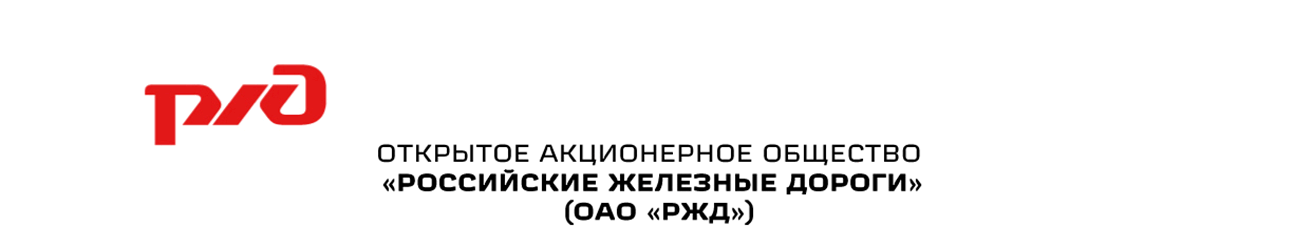 Порядок реализации функций Аккредитованного удостоверяющего центра ОАО «РЖД» и исполнения его обязанностей2024соДЕРЖАНИЕ1. Общие положения	81.1. Предмет регулирования Порядка	81.2. Сведения об АУЦ ОАО «РЖД»	101.3. Порядок информирования о предоставлении услуг АУЦ ОАО «РЖД»	141.4. Стоимость услуг АУЦ ОАО «РЖД»	152. Перечень реализуемых АУЦ ОАО «РЖД» функций	163. Права и обязанности АУЦ ОАО «РЖД»	183.1. Права АУЦ ОАО «РЖД»	183.2. Обязанности АУЦ ОАО «РЖД»	204. Права и обязанности Пользователя АУЦ ОАО «РЖД»	274.1. Права Пользователя АУЦ ОАО «РЖД»	274.2. Обязанности Пользователя АУЦ ОАО «РЖД»	285. Политика конфиденциальности	315.1. Типы конфиденциальной информации	315.2. Типы информации, не являющейся конфиденциальной	315.3. Исключительные полномочия официальных лиц	326. Порядок и сроки выполнения процедур (действий), необходимых для предоставления услуг АУЦ ОАО «РЖД»	336.1. Процедура создания ключей электронных подписей и ключей проверки электронных подписей	336.1.1. Порядок создания ключей электронных подписей и ключей проверки электронных подписей	336.1.1.1. Порядок создания ключей электронных подписей и ключей проверки электронных подписей заявителем самостоятельно	336.1.1.2. Порядок создания ключей электронных подписей и сертификатов ключей проверки электронных подписей АУЦ ОАО «РЖД» для заявителей	356.1.2. Планы, основание, процедуры, сроки и порядок смены ключей электронной подписи АУЦ ОАО «РЖД», а также порядок информирования владельцев квалифицированных сертификатов об осуществлении такой смены	366.1.3. Порядок осуществления смены ключей электронной подписи АУЦ ОАО «РЖД» в случаях нарушения их конфиденциальности	386.1.4. Порядок осуществления АУЦ ОАО «РЖД» смены ключа электронной подписи владельца квалифицированного сертификата	406.1.4.1. Сроки действия сертификатов пользователей АУЦ ОАО «РЖД»	406.1.4.2. Смена ключа электронной подписи владельца квалифицированного сертификата	406.1.4.3. Требования к заявлению на смену ключа электронной подписи владельца квалифицированного сертификата, в том числе состав реквизитов такого заявления	426.2. Процедура создания и выдачи квалифицированных сертификатов	436.2.1. Порядок подачи заявления на создание и выдачу квалифицированных сертификатов	436.2.2. Требования к заявлению на создание и выдачу квалифицированных сертификатов	456.2.3. Порядок идентификации заявителя	456.2.4. Перечень документов, запрашиваемых АУЦ ОАО «РЖД» у заявителя для создания и выдачи квалифицированного сертификата	466.2.5. Порядок проверки достоверности документов и сведений, представленных заявителем	476.2.6. Порядок создания квалифицированного сертификата	496.2.6.1. Процедура создания квалифицированного сертификата Пользователя АУЦ ОАО «РЖД» на основании запроса на создание сертификата, сформированного и представленного заявителем	516.2.6.2. Процедура создания квалифицированного сертификата Пользователя АУЦ ОАО «РЖД» на основании запроса на создание сертификата, сформированного с использованием средств АУЦ ОАО «РЖД»	536.2.7. Порядок выдачи квалифицированного сертификата	546.2.7.1. Общий порядок выдачи квалифицированного сертификата	546.2.7.2. Процедура выдачи квалифицированного сертификата, созданного АУЦ ОАО «РЖД»	556.2.8. Срок создания и выдачи квалифицированного сертификата с момента получения АУЦ ОАО «РЖД» соответствующего заявления	576.3. Подтверждение действительности электронной подписи, использованной для подписания электронных документов	586.3.1. Подтверждение подлинности электронной подписи в электронном документе	586.3.2. Подтверждение подлинности электронной подписи в сертификате	586.3.3. Требования к заявлению на подтверждение действительности электронной подписи	596.3.4. Срок предоставления услуги по подтверждению действительности электронной подписи в электронном документе	606.3.5. Порядок оказания услуги	606.3.5.1. Подтверждение действительности электронной подписи, использованной для подписания электронных документов	616.3.5.2. Подтверждение действительности электронной подписи в сертификатах, изданных АУЦ ОАО «РЖД»	636.3.6. Протокол рассмотрения конфликтной ситуации	636.3.7. Документы по итогам разбора конфликтной ситуации	646.4. Процедуры, осуществляемые при прекращении действия и аннулировании квалифицированного сертификата	646.4.1. Основания прекращения действия или аннулирования квалифицированного сертификата	646.4.2. Порядок действий АУЦ ОАО «РЖД» при прекращении действия (аннулировании) квалифицированного сертификата	656.4.2.1. Заявление на прекращение действия квалифицированного сертификата в бумажной форме	666.4.2.2. Заявление на прекращение действия квалифицированного сертификата в электронной форме	686.4.2.3. Порядок внесения информации о прекращении действия или аннулировании квалифицированного сертификата в реестр квалифицированных сертификатов	696.5. Порядок разблокировки пароля доступа к ключевой информации	696.6. Порядок ведения реестра квалифицированных сертификатов	696.6.1. Формирование и ведение реестра квалифицированных сертификатов АУЦ ОАО «РЖД»	696.6.2. Формы ведения реестра квалифицированных сертификатов	726.6.3. Сроки внесения информации о прекращении действия или аннулировании квалифицированного сертификата в реестр квалифицированных сертификатов	756.7. Порядок технического обслуживания реестра квалифицированных сертификатов	756.7.1. Максимальные сроки проведения технического обслуживания	766.7.2. Порядок уведомления участников информационного взаимодействия о проведении технического обслуживания	767. Порядок исполнения обязанностей АУЦ ОАО «РЖД»	777.1. Информирование заявителей об условиях и о порядке использования электронных подписей и средств электронной подписи, о рисках, связанных с использованием электронных подписей, и о мерах, необходимых для обеспечения безопасности электронных подписей и их проверки	777.2. Выдача по обращению заявителя средств электронной подписи	787.3. Обеспечение актуальности информации, содержащейся в реестре квалифицированных сертификатов, и ее защиты от неправомерного доступа, уничтожения, модификации, блокирования, иных неправомерных действий	797.4. Обеспечение доступности реестра квалифицированных сертификатов в информационно-телекоммуникационной сети «Интернет» в любое время, за исключением периодов технического обслуживания реестра квалифицированных сертификатов	817.5. Порядок обеспечения конфиденциальности созданных АУЦ ОАО «РЖД» ключей электронных подписей	837.5.1. Порядок обеспечения конфиденциальности ключа электронной подписи АУЦ ОАО «РЖД»	837.5.2. Порядок обеспечения конфиденциальности ключей электронных подписей заявителей	837.6. Осуществление регистрации квалифицированного сертификата в единой системе идентификации и аутентификации	857.7. Осуществление по желанию лица, которому выдан квалифицированный сертификат, безвозмездной регистрации указанного лица в единой системе идентификации и аутентификации	867.8. Предоставление безвозмездно  любому лицу доступа к информации, содержащейся в реестре квалифицированных сертификатов, включая информацию о прекращении действия квалифицированного сертификата или об аннулировании квалифицированного сертификата, в том числе путем публикации перечня прекративших свое действие (аннулированных) квалифицированных сертификатов	87Приложение А Шаблон заявление на создание квалифицированного сертификата (физическое лицо, являющееся работником организации)	88Приложение Б Шаблон заявление на создание квалифицированного сертификата (физическое лицо)	90Приложение В Шаблон заявления на аннулирование, приостановление или возобновление действия сертификата	92Приложение Г Шаблон Заявления на подтверждение подлинности электронной подписи АУЦ ОАО «РЖД» в выданном сертификате	93Приложение Д Шаблон Заявления на подтверждение подлинности электронной подписи в электронном документе	94Перечень сокращений	95Общие положенияПредмет регулирования ПорядкаВерсия: 3.4.Дата издания:             2024 г.Полное наименование документа: «Порядок реализации функций Аккредитованного удостоверяющего центра Открытого акционерного общества «Российские железные дороги» и исполнения его обязанностей». Краткое наименование документа: «Порядок АУЦ ОАО «РЖД», «Порядок».Настоящий Порядок установлен в соответствии с требованиями, утвержденными Приказом Министерства цифрового развития, связи и массовых коммуникаций РФ от 13.11.2020 № 584 «Об утверждении Требований к порядку реализации функций аккредитованного удостоверяющего центра и исполнения его обязанностей», Федеральным законом от 06.04.2011 № 63-ФЗ «Об электронной подписи» (далее – Федеральный закон № 63-ФЗ) и иными нормативными правовыми актами, принимаемыми в соответствии с Федеральным законом № 63-ФЗ.Настоящий Порядок определяет условия предоставления и правила пользования услугами АУЦ ОАО «РЖД», включая права, обязанности, ответственность Сторон, форматы данных, основные организационно-технические мероприятия, направленные на обеспечение работы АУЦ ОАО «РЖД».Настоящий Порядок является договором присоединения на основании статьи 428 Гражданского кодекса Российской Федерации.Работники ОАО «РЖД» присоединяются к Порядку организационно-распорядительными документами ОАО «РЖД». Условием для присоединения к Порядку лиц, не являющихся работниками ОАО «РЖД», является подписание Договора на предоставление услуг с ОАО «РЖД».Факт присоединения лица к Порядку является фактом полного принятия им условий настоящего Порядка и всех его приложений. Лицо, присоединившееся к Порядку, принимает дальнейшие изменения (дополнения), вносимые в Порядок, в соответствии с условиями настоящего Порядка.Действие договорных отношений может быть прекращено в следующих случаях: по собственному желанию одной из сторон Договора; нарушения стороной Договора условий настоящего Порядка; в иных случаях, предусмотренных законодательством РФ.В случае расторжения Договора на предоставление услуг АУЦ ОАО «РЖД», инициативная Сторона письменно уведомляет другую Сторону о своих намерениях за пять календарных дней до даты расторжения Договора. Работники ОАО «РЖД» прекращают право пользования услугами АУЦ ОАО «РЖД» после увольнения.Настоящий Порядок распространяется в электронном виде путем его публикации на сайте АУЦ ОАО «РЖД» по адресу http://www.ca.rzd.ru в сети Интернет и по адресу http://ca.rzd в корпоративной сети передачи данных ОАО «РЖД».Изменения и дополнения в Порядок вносятся АУЦ ОАО «РЖД» в одностороннем порядке. Уведомления о внесении изменений (дополнений) в Порядок осуществляются АУЦ ОАО «РЖД» не позднее, чем за 10 календарных дней до их вступления в силу, путем обязательного размещения указанных изменений (дополнений) на сайте АУЦ ОАО «РЖД» по адресу http://www.ca.rzd.ru в сети Интернет и по адресу http://ca.rzd в корпоративной сети передачи данных ОАО «РЖД», с указанием даты вступления в силу изменений (дополнений).Любые изменения и дополнения в Порядке с момента вступления в силу в равной степени распространяются на всех лиц, присоединившихся к Порядку, в том числе присоединившихся ранее даты вступления изменений в силу. Все приложения, изменения и дополнения к настоящему Порядку являются его неотъемлемой частью.Настоящий Порядок вступает в силу со дня его публикации и действует до прекращения деятельности АУЦ ОАО «РЖД».Официальное уведомление о прекращении действия Порядка осуществляется способами, определенными в разделе о публикации Порядка.В случае прекращения действия Порядка, АУЦ ОАО «РЖД» уведомляет об этом за тридцать календарных дней до даты прекращения его действия.Прекращение действия Порядка не освобождает участников электронного взаимодействия от исполнения обязательств, возникших до дня прекращения действия Порядка, и не освобождает от ответственности за его неисполнение (ненадлежащее исполнение).Сведения об АУЦ ОАО «РЖД»АУЦ ОАО «РЖД» осуществляет свою деятельность в соответствии с требованиями следующих нормативных актов Российской Федерации и руководящих документов федеральных ведомств, уполномоченных на регулирование в области использования электронной подписи и криптографических (шифровальных) средств:Гражданского кодекса Российской Федерации;Федерального закона от 06.04.2011 № 63-ФЗ «Об электронной подписи» (далее – Федеральный закон № 63-ФЗ);Федерального закона от 27.07.2006 № 149-ФЗ «Об информации, информационных технологиях и о защите информации» (далее – Федеральный закон № 149-ФЗ);Федерального закона от 27.07.2006 № 152-ФЗ «О персональных данных» (далее – Федеральный закон № 152-ФЗ);Федерального закона от 29.07.2004 № 98-ФЗ «О коммерческой тайне» (далее – Федеральный закон № 98-ФЗ);Перечня сведений конфиденциального характера, утвержденного Указом Президента Российской Федерации от 06.03.1997 № 188;Постановления Правительства РФ от 01.11.2012 № 1119 «Об утверждении требований к защите персональных данных при их обработке в информационных системах персональных данных»;Приказа Министерства цифрового развития, связи и массовых коммуникаций Российской Федерации (далее – Минцифры России) от 13.11.2020 № 584 «Об утверждении Требований к порядку реализации функций аккредитованного удостоверяющего центра и исполнения его обязанностей» (зарегистрировано в Минюсте России 02.12.2020 № 61213);Приказа Минцифры России от 14.07.2023 № 634 «О внесении изменений в Требования к порядку реализации функций аккредитованного удостоверяющего центра и исполнения его обязанностей, утвержденные приказом Министерства цифрового развития, связи и массовых коммуникаций Российской Федерации от 13.11.2020 № 584» (Зарегистрировано в Минюсте России 09.10.2023 № 75507, вступает в силу с 01.09.2024);Приказа Минцифры России от 29.10.2020 № 559 «Об утверждении Административного регламента предоставления Министерством цифрового развития, связи и массовых коммуникаций Российской Федерации государственной услуги по аккредитации удостоверяющих центров и Административного регламента осуществления Министерством цифрового развития, связи и массовых коммуникаций Российской Федерации государственного контроля (надзора) за соблюдением аккредитованными удостоверяющими центрами требований, которые установлены Федеральным законом «Об электронной подписи» и на соответствие которым эти удостоверяющие центры были аккредитованы» (зарегистрировано в Минюсте России 03.11.2020 № 60735); Приказа Минцифры России от 08.11.2021 № 1138 «Об утверждении Порядка формирования и ведения реестров выданных аккредитованными удостоверяющими центрами квалифицированных сертификатов ключей проверки электронной подписи, а также предоставления информации из таких реестров, включая требования к формату предоставления такой информации» (зарегистрировано в Минюсте РФ 30.11.2021 № 66117);Приказа Минцифры России от 02.11.2021 № 1134 «Об утверждении Порядка передачи реестров выданных аккредитованными удостоверяющими центрами квалифицированных сертификатов ключей проверки электронной подписи и иной информации в федеральный орган исполнительной власти, уполномоченный в сфере использования электронной подписи, в случае прекращения деятельности аккредитованного удостоверяющего центра» (зарегистрировано в Минюсте РФ 30.11.2021 № 66141);Приказа ФСБ России от 10.07.2014 № 378 «Об утверждении состава и содержания организационных и технических мер по обеспечению безопасности персональных данных при их обработке в информационных системах персональных данных с использованием средств криптографической защиты информации, необходимых для выполнения установленных Правительством Российской Федерации требований к защите персональных данных для каждого из уровней защищенности» (зарегистрировано в Минюсте РФ 18.08.2014 № 33620);Приказа ФСБ России от 20.04.2021 № 154 «Об утверждении Правил подтверждения владения ключом электронной подписи» (зарегистрировано в Минюсте России 31.05.2021 № 63700);Приказа ФСБ России от 27.12.2011 № 795 «Об утверждении требований к форме квалифицированного сертификата ключа проверки электронной подписи» (зарегистрировано в Минюсте РФ 27.01.2012 № 23041);Приказа ФСБ России от 27.12.2011 № 796 «Об утверждении требований к средствам электронной подписи и Требований к средствам Удостоверяющего центра» (зарегистрировано в Минюсте РФ 09.02.2012 № 23191);Приказа ФСБ России от 09.02.2005 № 66 «Об утверждении Положения о разработке, производстве, реализации и эксплуатации шифровальных (криптографических) средств защиты информации» (Положение ПКЗ-2005) (зарегистрировано в Минюсте РФ 03.03.2005 № 6382);Приказа ФСБ РФ от 12 апреля 2010 г. № 173 «О внесении изменений в некоторые нормативные правовые акты ФСБ России» (зарегистрировано в Минюсте РФ 25.05.2010 № 17350);Приказа ФСТЭК России от 18.02.2013 № 21 «Об утверждении состава и содержания организационных и технических мер по обеспечению безопасности персональных данных при их обработке в информационных системах персональных данных» (зарегистрировано в Минюсте РФ 14.05.2013 № 28375);Приказа ФАПСИ при Президенте Российской Федерации от 13.06.2001 № 152 «Об утверждении инструкции об организации и обеспечении безопасности хранения, обработки и передачи по каналам связи с использованием средств криптографической защиты информации с ограниченным доступом, не содержащей сведений, составляющих государственную тайну» (зарегистрировано в Минюсте РФ 06.08.2001 № 2848);Методических рекомендаций по разработке нормативных правовых актов, определяющих угрозы безопасности персональных данных, актуальные при обработке персональных данных в информационных системах персональных данных, эксплуатируемых при осуществлении соответствующих видов деятельности», утвержденными руководством 8 Центра ФСБ России    (№ 149/7/2/6-432 от 31.03.2015).АУЦ ОАО «РЖД» осуществляет функции по созданию и выдаче сертификатов ключей проверки электронных подписей и иные функции, предусмотренные Федеральным законом № 63-ФЗ и действует на основании:Лицензии от 19.12.2016 ЛСЗ № 0014214, Рег. № 15655 Н, выданной Центром по лицензированию, сертификации и защите государственной тайны ФСБ России «На осуществления разработки, производства, распространения шифровальных (криптографических) средств, информационных систем и телекоммуникационных систем, защищенных с использованием шифровальных (криптографических) средств, выполнения работ, оказания услуг в области шифрования информации, технического обслуживания шифровальных (криптографических) средств, информационных систем и телекоммуникационных систем, защищенных с использованием шифровальных (криптографических) средств (за исключением случая, если техническое обслуживание шифровальных (криптографических) средств, информационных систем и телекоммуникационных систем, защищенных с использованием шифровальных (криптографических) средств, осуществляется для обеспечения собственных нужд юридического лица или индивидуального предпринимателя)».АУЦ ОАО «РЖД» является аккредитованным удостоверяющим центром Минцифры России, что позволяет ему изготавливать и выдавать квалифицированные сертификаты ключей проверки электронной подписи (далее – сертификаты).В АУЦ ОАО «РЖД» выполнение всех услуг по управлению сертификатами Пользователей АУЦ ОАО «РЖД» осуществляется с помощью программных и (или) аппаратных средств и средств электронной подписи, которые имеют подтверждение соответствия требованиям федерального органа исполнительной власти в области обеспечения безопасности (сертификаты соответствия).Почтовый адрес: 107174, Россия, г. Москва, ул. Каланчевская, д. 2/1.Фактический адрес: 107174, Россия, г. Москва, ул. Новая Басманная,       д. 2/1, стр. 1.График работы АУЦ ОАО «РЖД»: пн.-чт. с 09:00 до 17:00, пт. с 09:00 до 16:00, обед с 12:00 до 12:45.График работы обособленных подразделений (филиалов) АУЦ ОАО «РЖД»: пн.-пт. с 08:00 до 16:30, обед с 12:00 до 13:00 (по местному времени).В выходные и праздничные дни АУЦ ОАО «РЖД» и его обособленные подразделения (филиалы) не работают.Техническая поддержка пользователей осуществляется по рабочим дням в часы работы АУЦ ОАО «РЖД» и его обособленных подразделений (филиалов).Таблица 1. Адреса АУЦ ОАО «РЖД» и его обособленных подразделений (филиалов)Порядок информирования о предоставлении услуг АУЦ ОАО «РЖД» Адреса сайтов АУЦ ОАО «РЖД»:сайт в сети Интернет: www.ca.rzd.ru,сайт в корпоративной сети ОАО «РЖД»: http://ca.rzdАдреса электронной почты: ca@gvc.rzd.ru, gvck@gvc.rzd.ru.Справочные телефоны: +7 (499) 262-63-96, +7 (499) 262-09-09, факс: +7 (499) 623-07-01.Любые заинтересованные лица могут получить информацию по вопросам предоставления услуг АУЦ ОАО «РЖД» одним из следующих способов:ознакомиться с информацией, опубликованной на Интернет-сайте АУЦ ОАО «РЖД»: www.ca.rzd.ru;ознакомиться с информацией, опубликованной на Интернет-сайте АУЦ ОАО «РЖД»: http://ca.rzd (только для работников ОАО «РЖД»);обратиться в АУЦ ОАО «РЖД» за получением информации по телефонам: +7 (499) 262-63-96, +7(499)262-09-09;направить запрос по электронной почте на адрес ca@gvc.rzd.ru; срок ответа по запросу, направленному по электронной почте, составляет не более 3 (трех) рабочих дней со дня получения АУЦ ОАО «РЖД» данного запроса;направить письменное обращение в адрес АУЦ ОАО «РЖД»; данное обращение рассматривается в течение 30 (тридцати) дней со дня его поступления в АУЦ ОАО «РЖД».Форма информирования лица, обратившегося в АУЦ ОАО «РЖД», соответствует форме обращения такого лица, возможна иная форма информирования с учетом пожеланий обратившегося лица и (или) характера обращений.Адрес публикации списков аннулированных сертификатов АУЦ ОАО «РЖД»: сайт в сети Интернет: http://ca.rzd.ru/cert/сайт в корпоративной сети ОАО «РЖД»: http://ca.rzd/cert/Адреса публикации сертификатов АУЦ ОАО «РЖД»:сайт в сети Интернет: https://hok.rzd.ru/сайт в корпоративной сети ОАО «РЖД»: https://hok.rzd/Стоимость услуг АУЦ ОАО «РЖД»Работники ОАО «РЖД» получают средства электронной подписи, ключевые носители, ключи электронной подписи и сертификаты на безвозмездной основе.Информация о стоимости услуг АУЦ ОАО «РЖД», сроках и порядке расчетов за оказание услуг, предоставляемых лицам, не являющимся работниками ОАО «РЖД», размещена на Интернет-сайте: www.ca.rzd.ru. Перечень реализуемых АУЦ ОАО «РЖД» функцийАУЦ ОАО «РЖД»:создает сертификаты ключей проверки электронных подписей и выдает такие сертификаты заявителям при условии идентификации заявителя;1.1) осуществляет в соответствии с правилами подтверждения владения ключом электронной подписи подтверждение владения заявителем ключом электронной подписи, соответствующим ключу проверки электронной подписи, указанному им для получения сертификата ключа проверки электронной подписи;1.2) создает сертификаты ключей проверки электронной подписи и выдает такие сертификаты заявителям в отношении усиленной неквалифицированной электронной подписи, что может осуществляться при определении лица, подающего заявление в электронной форме без личного присутствия с использованием неквалифицированной электронной подписи, при создании и проверке которой применяются средства электронной подписи и средства удостоверяющего центра, прошедшие в установленном порядке процедуру соответствия требованиям, установленным в соответствии с частью 5 статьи 8 Федерального закона № 63-ФЗ, при наличии действующего сертификата ключа проверки электронной подписи, который выдан АУЦ ОАО «РЖД» и в том же порядке, при условии, что при ранее осуществленном обращении заявителя в АУЦ ОАО «РЖД» для создания сертификата ключа проверки электронной подписи и выдачи такого сертификата заявителю в отношении усиленной неквалифицированной электронной подписи идентификация заявителя была проведена, при условии, что создание и выдача заявителю каждого последующего сертификата ключа проверки электронной подписи осуществлялись АУЦ ОАО «РЖД» до истечения срока действия предыдущего сертификата ключа проверки электронной подписи. При этом АУЦ ОАО «РЖД» обеспечивается, в том числе в соответствии с настоящим Порядком, хранение сведений, подтверждающих осуществление такой идентификации и ознакомление заявителя с сертификатом ключа проверки электронной подписи;устанавливает сроки действия сертификатов ключей проверки электронных подписей;аннулирует выданные АУЦ ОАО «РЖД» сертификаты ключей проверки электронных подписей;прекращает действие выданных АУЦ ОАО «РЖД» сертификатов ключей проверки электронных подписей;выдает по обращению заявителя средства электронной подписи, содержащие ключ электронной подписи и ключ проверки электронной подписи (в том числе созданные удостоверяющим центром) или обеспечивающие возможность создания ключа электронной подписи и ключа проверки электронной подписи заявителем;ведет реестр выданных и аннулированных АУЦ ОАО «РЖД» сертификатов ключей проверки электронных подписей (далее – реестр сертификатов), в том числе включающий в себя информацию, содержащуюся в выданных АУЦ ОАО «РЖД» сертификатах ключей проверки электронных подписей, и информацию о датах прекращения действия или аннулирования сертификатов ключей проверки электронных подписей и об основаниях таких прекращения или аннулирования;устанавливает порядок ведения реестра сертификатов, не являющихся квалифицированными, и порядок доступа к нему, а также обеспечивает доступ лиц к информации, содержащейся в реестре сертификатов, в том числе с использованием информационно-телекоммуникационной сети «Интернет»;создает по обращениям заявителей ключи электронных подписей и ключи проверки электронных подписей;проверяет уникальность ключей проверки электронных подписей в реестре сертификатов;осуществляет по обращениям участников электронного взаимодействия проверку электронных подписей;осуществляет иную связанную с использованием электронной подписи деятельность.Права и обязанности АУЦ ОАО «РЖД»Права АУЦ ОАО «РЖД»АУЦ ОАО «РЖД» имеет право:запрашивать у заявителя документы, необходимые для установления личности получателя квалифицированного сертификата (заявителя);запрашивать у заявителя документы либо их надлежащим образом заверенные копии и сведения, необходимые для создания и выдачи квалифицированного сертификата;отказать заявителю в выдаче квалифицированного сертификата в следующих случаях:не предоставлены документы либо их надлежащим образом заверенные копии и сведения, необходимые для создания и выдачи квалифицированного сертификата;документы либо их надлежащим образом заверенные копии и сведения, необходимые для создания квалифицированного сертификата, представлены не в полном объеме или они не надлежаще оформлены, а также в случае, когда достоверность и актуальность представленных заявителем сведений не подтверждается;не установлена личность заявителя – физического лица, обратившегося за получением квалифицированного сертификата;в случае если Заявитель не предоставил письменного согласия на обработку и распространение своих персональных данных.отказать заявителю в прекращении действия квалифицированного сертификата, выданного АУЦ ОАО «РЖД», в следующих случаях: соответствующие заявительные документы не оформлены, оформлены ненадлежащим образом;квалифицированный сертификат был аннулирован или прекратил свое действие в соответствии с частями 6 и 6.1 статьи 14 ФЗ-63.в одностороннем порядке прекратить действие квалифицированного сертификата, выданного АУЦ ОАО «РЖД», с одновременным направлением соответствующего уведомления его владельцу, в следующих случаях:при увольнении работника ОАО «РЖД», являющегося владельцем сертификата, из компании;при наличии у АУЦ ОАО «РЖД» достоверных сведений о нарушении конфиденциальности ключа проверки электронной подписи, принадлежащего владельцу соответствующего квалифицированного сертификата;в случае если не подтверждено, что владелец сертификата ключа проверки электронной подписи владеет ключом электронной подписи, соответствующим ключу проверки электронной подписи, указанному в таком сертификате;в случае если установлено, что содержащийся в таком сертификате ключ проверки электронной подписи уже содержится в ином ранее созданном сертификате ключа проверки электронной подписи;в случае если вступило в силу решение суда, которым, в частности, установлено, что сертификат ключа проверки электронной подписи содержит недостоверную информацию.в одностороннем порядке прекратить действие квалифицированного сертификата, выданного АУЦ ОАО «РЖД», с направлением соответствующего уведомления его владельцу не позднее, чем за один рабочий день до прекращения действия квалифицированного сертификата, в случае невыполнения владельцем квалифицированного сертификата обязанностей, установленных Федеральным законом № 63-ФЗ, иными принимаемыми в соответствии с ним нормативными правовыми актами, настоящим Порядком или Договором на предоставление услуг АУЦ ОАО «РЖД»;устанавливать сроки действия квалифицированных сертификатов;выдавать сертификаты ключей проверки электронных подписей как в форме электронных документов, так и в форме документов на бумажном носителе. Владелец сертификата ключа проверки электронной подписи, выданного в форме электронного документа, вправе получить также копию сертификата ключа проверки электронной подписи на бумажном носителе, заверенную удостоверяющим центром;наделять третьих лиц (доверенные лица АУЦ ОАО «РЖД») полномочиями по приему заявлений на выдачу сертификатов ключей проверки электронной подписи, а также вручению сертификатов ключей проверки электронных подписей от имени АУЦ ОАО «РЖД». При совершении порученных АУЦ ОАО «РЖД» действий доверенное лицо обязано идентифицировать заявителя при его личном присутствии;в одностороннем порядке вносить изменения и дополнения в Порядок в соответствии с пунктом 1.1.3 настоящего Порядка;Обязанности АУЦ ОАО «РЖД»АУЦ ОАО «РЖД» обязан:осуществлять деятельность в соответствии с требованиями Федеральных законов и нормативных правовых актов;выполнять порядок реализации функций АУЦ ОАО «РЖД» и исполнения его обязанностей (Порядок), установленный в соответствии с утвержденными уполномоченным федеральным органом требованиями к порядку реализации функций аккредитованного удостоверяющего центра и исполнения обязанностей, а также с Федеральным законом № 63-ФЗ и иными нормативными правовыми актами, принимаемыми в соответствии с Федеральным законом № 63-ФЗ;обеспечить размещение Порядка на сайте АУЦ ОАО «РЖД» в сети Интернет: www.ca.rzd.ru и на сайте ca.rzd в корпоративной сети передачи данных ОАО «РЖД»;организовать работу с учетом часовых поясов по местонахождению обособленных подразделений (филиалов) АУЦ ОАО «РЖД» и обеспечить синхронизацию по времени средств АУЦ ОАО «РЖД»;использовать для создания и проверки квалифицированных электронных подписей, создания ключей квалифицированных электронных подписей и ключей их проверки средства электронной подписи, имеющие подтверждение соответствия требованиям, установленными в соответствии с Федеральным законом «Об электронной подписи»;использовать для реализации функций АУЦ ОАО «РЖД» средства, соответствующие требованиям к средствам удостоверяющего центра, утвержденными Приказом ФСБ России от 27 декабря 2011 г. № 796;обеспечивать бесперебойное функционирование средств АУЦ ОАО «РЖД», осуществлять мероприятия по технической защите информации, обрабатываемой с использованием средств АУЦ ОАО «РЖД», принимать меры по обеспечению безопасности персональных данных при их обработке в АУЦ ОАО «РЖД»;обеспечивать конфиденциальность созданных удостоверяющим центром ключей электронных подписей;информировать заявителей об условиях и о порядке использования электронных подписей и средств электронной подписи, о рисках, связанных с использованием электронных подписей, и о мерах, необходимых для обеспечения безопасности электронных подписей и их проверки;обеспечивать актуальность информации, содержащейся в реестре сертификатов, и ее защиту от неправомерного доступа, уничтожения, модификации, блокирования, иных неправомерных действий;предоставлять безвозмездно любому лицу по его обращению в соответствии с установленным порядком доступа к реестру сертификатов информацию, содержащуюся в реестре сертификатов, в том числе информацию об аннулировании сертификата ключа проверки электронной подписи;отказать заявителю в создании сертификата ключа проверки электронной подписи в случае, если не было подтверждено то, что заявитель владеет ключом электронной подписи, который соответствует ключу проверки электронной подписи, указанному заявителем для получения сертификата ключа проверки электронной подписи;отказать заявителю в создании сертификата ключа проверки электронной подписи в случае отрицательного результата проверки в реестре сертификатов уникальности ключа проверки электронной подписи, указанного заявителем для получения сертификата ключа проверки электронной подписи;осуществлять проверку достоверности документов и сведений, представленных заявителем, в том числе с использованием инфраструктуры, обеспечивающей информационно-технологическое взаимодействие информационных систем, используемых для предоставления государственных и муниципальных услуг и исполнения государственных и муниципальных функций в электронной форме;создавать квалифицированные сертификаты с использованием средств АУЦ ОАО «РЖД»; идентифицировать заявителя – физического лица, обратившегося за получением квалифицированного сертификата в соответствии с требованиями статьи 18 Федерального закона № 63-ФЗ; установить в отношении физического лица – фамилия, имя, а также отчество (при наличии), дата рождения, реквизиты документа, удостоверяющего личность, идентификационный номер налогоплательщика, страховой номер индивидуального лицевого счета гражданина в системе обязательного пенсионного страхования;осуществить подтверждение владения заявителем ключом электронной подписи, соответствующим ключу проверки электронной подписи, указанному им для получения квалифицированного сертификата;при получении квалифицированного сертификата заявителем:ознакомить с информацией, содержащейся в квалифицированном сертификате. Подтверждение ознакомления с информацией, содержащейся в квалифицированном сертификате, осуществляется под расписку посредством использования заявителем квалифицированной электронной подписи при наличии у него действующего квалифицированного сертификата либо посредством простой электронной подписи заявителя - физического лица, ключ которой получен им при личном обращении в соответствии с правилами использования простой электронной подписи при обращении за получением государственных и муниципальных услуг в электронной форме, устанавливаемых Правительством Российской Федерации, при условии идентификации гражданина Российской Федерации с применением информационных технологий без его личного присутствия путем предоставления сведений из единой системы идентификации и аутентификации и информации из единой биометрической системы. Указанное согласие, подписанное электронной подписью, в том числе простой электронной подписью, признается электронным документом, равнозначным документу на бумажном носителе, подписанному собственноручной подписью данного физического лица. Удостоверяющий центр обязан хранить информацию, подтверждающую ознакомление заявителя с информацией, содержащейся в квалифицированном сертификате, в течение всего срока осуществления своей деятельности.направить в единую систему идентификации и аутентификации сведения о лице, получившем квалифицированный сертификат, в объеме, необходимом для регистрации в единой системе идентификации и аутентификации, и о полученном им квалифицированном сертификате;по желанию лица, которому выдан квалифицированный сертификат, безвозмездно осуществить регистрацию указанного лица в единой системе идентификации и аутентификации;выдать владельцу квалифицированного сертификата руководство по обеспечению безопасности использования квалифицированной электронной подписи и средств квалифицированной электронной подписи.использовать для подписания квалифицированных сертификатов и списка аннулированных сертификатов квалифицированную электронную подпись, основанную на квалифицированном сертификате, выданном АУЦ ОАО «РЖД» головным удостоверяющим центром, функции которого осуществляет уполномоченный федеральный орган. не использовать квалифицированную электронную подпись, основанную на квалифицированном сертификате, выданном АУЦ ОАО «РЖД» головным удостоверяющим центром, функции которого осуществляет уполномоченный федеральный орган, для подписания сертификатов, не являющихся квалифицированными сертификатами;осуществлять процедуру плановой смены ключей электронной подписи АУЦ ОАО «РЖД», используемого для подписания квалифицированных сертификатов, выдаваемых АУЦ ОАО «РЖД»;выдавать квалифицированный сертификат в форме, требования к которой устанавливаются федеральным органом исполнительной власти в области обеспечения безопасности по согласованию с уполномоченным федеральным органом; обеспечивать уникальность ключей проверки электронных подписей и номеров квалифицированных сертификатов, выдаваемых АУЦ ОАО «РЖД»;включать в квалифицированный сертификат следующую информацию:уникальный номер квалифицированного сертификата;даты начала и окончания действия квалифицированного сертификата;срок действия ключа электронной подписи, соответствующего уникальному ключу проверки электронной подписи;фамилия, имя, отчество (если имеется) владельца квалифицированного сертификата;страховой номер индивидуального лицевого счета и идентификационный номер налогоплательщика владельца квалифицированного сертификата;уникальный ключ проверки электронной подписи;наименования средств электронной подписи и средств АУЦ ОАО «РЖД», которые использованы для создания ключа электронной подписи, ключа проверки электронной подписи, квалифицированного сертификата, а также реквизиты документа, подтверждающего соответствие указанных средств требованиям, установленным в соответствии с Федеральным законом № 63-ФЗ;наименование и место нахождения АУЦ ОАО «РЖД», номер квалифицированного сертификата АУЦ ОАО «РЖД»;идентификатор, однозначно указывающий на то, что идентификация заявителя при выдаче сертификата ключа проверки электронной подписи проводилась либо при его личном присутствии, либо без его личного присутствия одним из способов, указанных в абзаце первом пункта 1 части 1 статьи 18 Федерального закона № 63-ФЗ;АУЦ ОАО «РЖД» запрещается указывать в создаваемом им сертификате ключа проверки электронной подписи ключ проверки электронной подписи, который содержится в сертификате ключа проверки электронной подписи, выданном этому удостоверяющему центру любым другим удостоверяющим центром;отказать заявителю в создании сертификата ключа проверки электронной подписи в случае, если не было подтверждено то, что заявитель владеет ключом электронной подписи, который соответствует ключу проверки электронной подписи, указанному заявителем для получения сертификата ключа проверки электронной подписи;отказать заявителю в создании квалифицированного сертификата в случае отрицательного результата проверки в реестре сертификатов уникальности ключа проверки электронной подписи, указанного заявителем для получения сертификата ключа проверки электронной подписи;отказать заявителю в выдаче квалифицированного сертификата в случае, если не подтверждена достоверность информации, представленной заявителем для включения в квалифицированный сертификат, или не установлена личность заявителя;прекратить действие квалифицированного сертификата на основании надлежаще оформленного заявления владельца сертификата, подаваемого в форме документа на бумажном носителе или в форме электронного документа, подписанного квалифицированной электронной подписью владельца сертификата;осуществлять формирование и ведение реестра выданных АУЦ ОАО «РЖД» квалифицированных сертификатов ключей проверки электронной подписи в порядке, установленном Федеральным законом      № 63-ФЗ;обеспечивать актуальность информации, содержащейся в реестре квалифицированных сертификатов; вносить информацию о квалифицированном сертификате в реестр квалифицированных сертификатов не позднее указанной в нем даты начала действия такого квалифицированного сертификата; вносить сведения о прекращении действия квалифицированного сертификата в реестр квалифицированных сертификатов в течение двенадцати часов с момента наступления обстоятельств, указанных в части 6 статьи 14 Федерального закона № 63-ФЗ, или в течение двенадцати часов с момента, когда АУЦ ОАО «РЖД» стало известно или должно было стать известно о наступлении таких обстоятельств; вносить сведения об аннулировании квалифицированного сертификата в реестр квалифицированных сертификатов в течение одного рабочего дня со дня вступления в законную силу решения суда, явившегося основанием для аннулирования, а также при аннулировании АУЦ ОАО «РЖД» сертификатов ключей проверки электронной подписи по основаниям, указанным в пунктах 1 и 2 части 6.1 статьи 14 Федерального закона № 63-ФЗ; незамедлительно информировать владельца квалифицированного сертификата о выявленных случаях приостановления (прекращения) технической возможности использования ключа электронной подписи, не предусмотренных соглашением сторон;уведомить владельца квалифицированного сертификата об аннулировании его квалифицированного сертификата путем направления документа на бумажном носителе или электронного документа до внесения в реестр квалифицированных сертификатов сведений об аннулировании квалифицированного сертификата; хранить информацию, внесенную в реестр квалифицированных сертификатов, в течение всего срока деятельности АУЦ ОАО «РЖД», если иной срок не установлен законодательством Российской Федерации; хранение информации, содержащейся в реестре квалифицированных сертификатов, осуществлять в форме, позволяющей проверить ее целостность и достоверность; формировать резервную копию реестра квалифицированных сертификатов для предотвращения утраты сведений о квалифицированных сертификатах, содержащихся в нем; обеспечивать любому лицу безвозмездный доступ с использованием информационно-телекоммуникационных сетей к реестру квалифицированных сертификатов в любое время в течение срока деятельности АУЦ ОАО «РЖД», если иное не установлено федеральными законами или принимаемыми в соответствии с ними нормативными правовыми актами; предоставлять безвозмездно любому лицу по его обращению сведения, содержащиеся в реестре квалифицированных сертификатов, в том числе информацию об аннулировании сертификата ключа проверки электронной подписи. Указанную информацию предоставлять в форме выписки из реестра квалифицированных сертификатов и направлять обратившемуся лицу почтовым отправлением или с использованием информационно-телекоммуникационных сетей (по выбору лица, обратившегося за получением информации из реестра квалифицированных сертификатов). Срок предоставления информации не может превышать семи дней со дня получения обращения для направления информации почтовым отправлением и 24 часов со дня получения обращения для направления выписки посредством информационно-телекоммуникационных сетей; осуществлять по обращениям участников электронного взаимодействия проверку электронных подписей;хранить следующую информацию в течение срока деятельности АУЦ ОАО «РЖД», если более короткий срок не предусмотрен нормативными правовыми актами Российской Федерации, в форме, позволяющей проверить ее целостность и достоверность: реквизиты основного документа, удостоверяющего личность владельца квалифицированного сертификата – физического лица;сведения о наименовании, номере и дате выдачи документа, подтверждающего право лица, выступающего от имени заявителя – юридического лица, обращаться за получением квалифицированного сертификата;сведения о наименованиях, номерах и датах выдачи документов, подтверждающих полномочия владельца квалифицированного сертификата действовать от имени юридических лиц, государственных органов, органов местного самоуправления, если информация о таких полномочиях владельца квалифицированного сертификата включена в квалифицированный сертификат; в случае принятия решения о прекращении деятельности АУЦ ОАО «РЖД»:сообщить об этом в уполномоченный федеральный орган не позднее чем за один месяц до даты прекращения своей деятельности;передать в уполномоченный федеральный орган в установленном порядке реестр выданных АУЦ ОАО «РЖД» квалифицированных сертификатов;передать на хранение в уполномоченный федеральный орган в установленном порядке информацию, подлежащую хранению в АУЦ ОАО «РЖД»;АУЦ ОАО «РЖД» (работники АУЦ ОАО «РЖД», доверенные лица и их работники) несет гражданско-правовую, административную и (или) уголовную ответственность в соответствии с законодательством Российской Федерации за неисполнение обязанностей, установленных Федеральным законом № 63-ФЗ и иными принимаемыми в соответствии с ним нормативными правовыми актами, а также настоящим Порядком.Права и обязанности Пользователя АУЦ ОАО «РЖД»Права Пользователя АУЦ ОАО «РЖД»Пользователь АУЦ ОАО «РЖД» имеет право:обратиться в АУЦ ОАО «РЖД» для получения услуг, оказываемых АУЦ ОАО «РЖД» в соответствии с настоящим Порядком;получить квалифицированный сертификат АУЦ ОАО «РЖД» в форме электронного документа и его копию на бумажном носителе, заверенную АУЦ ОАО «РЖД»;получать в электронной форме списки аннулированных сертификатов, созданные АУЦ ОАО «РЖД»;применять квалифицированный сертификат АУЦ ОАО «РЖД» и список аннулированных сертификатов для проверки квалифицированных сертификатов, выданных АУЦ ОАО «РЖД»;применять квалифицированные сертификаты, выданные АУЦ ОАО «РЖД», для проверки электронных подписей в электронных документах в соответствии со сведениями, указанными в квалифицированных сертификатах;получать средства электронной подписи, обеспечивающие возможность создания ключа электронной подписи и ключа проверки электронной подписи;создавать с использованием средства электронной подписи ключ электронной подписи и ключ проверки электронной подписи;обращаться в АУЦ ОАО «РЖД» для проведения проверки подлинности электронной подписи, основанной на квалифицированном сертификате, выданном АУЦ ОАО «РЖД»;обращаться в АУЦ ОАО «РЖД» для получения консультаций по вопросам использования электронной подписи, средств электронной подписи, вопросам обеспечения безопасности использования электронной подписи и средств электронной подписи;получить в соответствии с настоящим Порядком квалифицированный сертификат, созданный АУЦ ОАО «РЖД» для данного Пользователя, при условии установления АУЦ ОАО «РЖД» личности лица, обращающегося за получением данного сертификата и подтверждения его правомочий;при получении квалифицированного сертификата:получить копию сертификата на бумажном носителе, заверенную АУЦ ОАО «РЖД»;получить ключ электронной подписи и ключ проверки электронной подписи Пользователя, созданные АУЦ ОАО «РЖД»;пройти процедуру регистрации в единой системе идентификации и аутентификации;получить ключевую фразу, которая в дальнейшем может использоваться для аутентификации Пользователя АУЦ ОАО «РЖД».запрашивать и получать в АУЦ ОАО «РЖД» в форме электронного документа квалифицированные сертификаты иных Пользователей АУЦ ОАО «РЖД», информация о которых включена в реестр сертификатов АУЦ ОАО «РЖД»;обращаться в АУЦ ОАО «РЖД» с заявлением о прекращении действия (аннулировании), квалифицированного сертификата, владельцем которого он является, в течение срока действия данного квалифицированного сертификата;обращаться в АУЦ ОАО «РЖД» для получения технической поддержки по вопросам использования электронной подписи и средств электронной подписи.Обязанности Пользователя АУЦ ОАО «РЖД»Пользователь АУЦ ОАО «РЖД» обязан:исполнять требования, установленные Федеральным законом              № 63-ФЗ, принимаемыми в соответствии с ним нормативными правовыми актами и настоящим Порядком;предоставлять в соответствии с настоящим Порядком в АУЦ ОАО «РЖД» актуальные и достоверные документы либо их надлежащим образом заверенные копии и сведения, в том числе необходимые для получения квалифицированного сертификата, регистрации квалифицированного сертификата в единой системе идентификации и аутентификации и (или) регистрации владельца сертификата в единой системе идентификации и аутентификации;использовать для создания и проверки электронных подписей, создания ключей электронной подписи и ключей проверки электронной подписи средства электронной подписи, имеющие подтверждение соответствия требованиям, установленным в соответствии Федеральным законом № 63-ФЗ;обеспечивать конфиденциальность используемых ключей электронных подписей, в частности не допускать использование ключей электронных подписей иными лицами;предоставлять подтверждение, что лицо, обратившееся за получением квалифицированного сертификата, владеет ключом электронной подписи, который соответствует ключу проверки электронной подписи, указанному таким лицом для получения квалифицированного сертификата;уведомлять АУЦ ОАО «РЖД» и иных участников электронного взаимодействия о нарушении конфиденциальности ключа электронной подписи в течение не более чем одного рабочего дня со дня получения информации о таком нарушении;не использовать ключ электронной подписи при наличии оснований полагать, что конфиденциальность данного ключа нарушена;не использовать ключ электронной подписи, срок действия которого истек;при получении квалифицированного сертификата:ознакомится с информацией, содержащейся в квалифицированном сертификате;ознакомится с руководством по обеспечению безопасности использования электронной подписи и средств электронной подписи, выдаваемым АУЦ ОАО «РЖД» при выдаче квалифицированного сертификата.не использовать ключ электронной подписи и незамедлительно обратиться в АУЦ ОАО «РЖД» для прекращения действия квалифицированного сертификата, владельцем которого он является, при наличии оснований полагать, что конфиденциальность ключа электронной подписи нарушена;не использовать ключ электронной подписи, связанный с квалифицированным сертификатом, заявление на прекращение действия которого подано в АУЦ ОАО «РЖД», в течение времени, исчисляемого с момента времени подачи заявления на прекращение действия сертификата в АУЦ ОАО «РЖД» до момента времени официального уведомления о прекращении действия квалифицированного сертификата, либо об отказе в прекращении действия;не использовать ключ электронной подписи, связанный с квалифицированным сертификатом, который аннулирован или действие которого прекращено;при создании или проверке электронной подписи осуществлять проверку действительности квалифицированного сертификата на момент подписания электронного документа (при наличии достоверной информации о моменте подписания электронного документа) или на день проверки действительности указанного сертификата, если момент подписания электронного документа не определен;при проверке электронной подписи осуществлять проверку принадлежности владельцу сертификата электронной подписи, с помощью которой подписан электронный документ, а также осуществлять проверку отсутствия изменений, внесенных в этот документ после его подписания;информировать АУЦ ОАО «РЖД» об изменении регистрационных данных владельца сертификата, влияющих на актуальность сведений, содержащихся в квалифицированном сертификате, и обратиться в АУЦ ОАО «РЖД» для прекращения действия такого сертификата в случае наличия оснований полагать, что несоответствие данных о владельце сертификата и сведений, содержащихся в квалифицированном сертификате, может повлиять на результат проверки электронной подписи при осуществлении обмена информацией с иными участниками электронного взаимодействия.Политика конфиденциальностиТипы конфиденциальной информацииКлюч электронной подписи Владельца сертификата является конфиденциальной информацией данного Пользователя АУЦ ОАО «РЖД». АУЦ ОАО «РЖД» не депонирует и не архивирует ключи электронной подписи.Пароль, предоставляемый Пользователю АУЦ ОАО «РЖД» в процессе прохождения процедуры регистрации в распределённом режиме, считается конфиденциальной информацией (имя временного доступа конфиденциальной информацией не считается).Парольная фраза, является информацией конфиденциального характера.Персональная информация, переданная субъектом электронного взаимодействия зарегистрированного в качестве Пользователя АУЦ ОАО «РЖД» для обработки в АУЦ ОАО «РЖД», не подлежащая непосредственной рассылке в качестве части сертификата, списка аннулированных сертификатов, считается конфиденциальной и не публикуется, за исключением требований Федерального закона № 63-ФЗ в части передачи данных в сервисы СМЭВ (система межведомственного электронного взаимодействия) и требований иных законов и принимаемых в соответствии с ними нормативных правовых актов.Информация, хранящаяся в журналах аудита АУЦ ОАО «РЖД», считается конфиденциальной и не подлежит разглашению.Отчет о проведении экспертных работ по подтверждению подлинности электронной подписи в электронном сообщении (документе), выполненный по заявлению Пользователя АУЦ ОАО «РЖД», является информацией конфиденциального характера АУЦ ОАО «РЖД» и субъектов электронного взаимодействия, участвующих в конфликтной ситуации.Персональная информация Заявителей и Пользователей АУЦ ОАО «РЖД», не подлежащая включению в сертификаты, является конфиденциальной информацией.Типы информации, не являющейся конфиденциальнойИнформация, не являющаяся информацией конфиденциального характера, в соответствии с законодательством Российской Федерации, считается открытой информацией.Открытая информация, по решению АУЦ ОАО «РЖД», может быть опубликована. Место, способ и время публикации также определяется решением АУЦ ОАО «РЖД».Информация, содержащаяся в настоящем Порядке, не считается информацией конфиденциального характера.Сведения, включаемые в сертификаты Пользователей и списки аннулированных сертификатов, которые выпускает АУЦ ОАО «РЖД» не являются информацией конфиденциального характера.Исключительные полномочия официальных лицАУЦ ОАО «РЖД» не должен раскрывать информацию, относящуюся к типу конфиденциальной информации, каким бы то ни было третьим лицам, за исключением:случаев, определённых в настоящем Порядке; случаев, требующих раскрытия в соответствии с действующим законодательством РФ или при наличии судебного постановления.Порядок и сроки выполнения процедур (действий), необходимых для предоставления услуг АУЦ ОАО «РЖД»Процедура создания ключей электронных подписей и ключей проверки электронных подписейСоздание ключей электронных подписей и ключей проверки электронных подписей осуществляется непосредственно АУЦ ОАО «РЖД» или самостоятельно заявителем.Порядок создания ключей электронных подписей и ключей проверки электронных подписейПорядок создания ключей электронных подписей и ключей проверки электронных подписей заявителем самостоятельноСоздание ключей электронных подписей и ключей проверки электронных подписей, предназначенных для создания и проверки усиленной квалифицированной электронной подписи, осуществляется заявителем с использованием средств электронной подписи, имеющих подтверждение соответствия требованиям, установленным федеральным органом исполнительной власти в области обеспечения безопасности, в соответствии с эксплуатационной и технической документацией на используемые средства электронной подписи.Создание ключей электронных подписей и ключей проверки электронных подписей должно осуществляться заявителем в соответствии с правилами пользования средствами криптографической защиты информации, согласованными с Федеральной службой безопасности Российской Федерации в соответствии с Приказом ФСБ России от 9 февраля 2005 г. № 66 «Об утверждении Положения о разработке, производстве, реализации и эксплуатации шифровальных (криптографических) средств защиты информации (Положение ПКЗ-2005), с изменениями, внесенными Приказом ФСБ России от 12 апреля 2010 г. № 173 «О внесении изменений в некоторые нормативные правовые акты ФСБ России».Сторона, присоединившаяся к Порядку, имеет право получить средства электронной подписи при обращении в АУЦ ОАО «РЖД» в соответствии с настоящим Порядком.При создании ключа электронной подписи и ключа проверки электронной подписи заявитель формирует запрос на создание сертификата в электронной форме (файл в формате PKCS#10) и в форме бумажного документа, подписанного заявителем собственноручно.Сформированный запрос на создание сертификата прикладывается к заявительным документам при обращении заявителя в АУЦ ОАО «РЖД» для получения квалифицированного сертификата.В случае если используемые заявителем средства электронной подписи не позволяют сформировать запрос на создание сертификата в форме бумажного документа, допускается предоставление данного запроса в электронной форме, подписанного усиленной квалифицированной электронной подписью заявителя.При создании ключа электронной подписи и ключа проверки электронной подписи должен устанавливаться пароль доступа к ключевой информации, отвечающий требованиям к сложности паролей в соответствии с руководством по обеспечению безопасности использования электронной подписи и средств электронной подписи.Заявитель должен обеспечивать конфиденциальность ключей электронных подписей и паролей доступа к ключевой информации, принимать все возможные меры для предотвращения их потери, раскрытия, искажения и несанкционированного использования.При создании ключа электронной подписи и ключа проверки электронной подписи заявителем основанием подтверждения владения заявителем ключом электронной подписи, соответствующим ключу проверки электронной подписи, указанному им для получения квалифицированного сертификата, является одновременное соблюдение следующих условий:подтверждена достоверность документов и сведений, предоставляемых в АУЦ ОАО «РЖД» заявителем;установлена личность заявителя, обращающегося за получением квалифицированного сертификата;информация, указанная в запросе создание сертификата, в том числе информация о полномочиях лица, подписавшего запрос, соответствуют сведениям, указанным заявителем в документах, предоставляемых в АУЦ ОАО «РЖД»;сформированный заявителем запрос на создание сертификата на бумажном носителе, подписанный собственноручной подписью заявителя, либо запрос в форме электронного документа, подписанного усиленной квалифицированной электронной подписью заявителя;имеется положительный результат проверки электронной подписи, с помощью которой подписан запрос на создание сертификата, в случае если он предоставлен в электронной форме.Порядок создания ключей электронных подписей и сертификатов ключей проверки электронных подписей АУЦ ОАО «РЖД» для заявителейКлючи электронных подписей и сертификаты ключей проверки электронных подписей создаются АУЦ ОАО «РЖД» с использованием средств электронной подписи и средств удостоверяющего центра, имеющих подтверждение соответствия требованиям, установленным федеральным органом исполнительной власти в области обеспечения безопасности, в соответствии с эксплуатационной и технической документацией на используемые средства электронной подписи и средства удостоверяющего центра.АУЦ ОАО «РЖД» создает ключ электронной подписи и сертификат ключа проверки электронной подписи в соответствии с правилами пользования средствами криптографической защиты информации, согласованными с ФСБ России в соответствии с Приказом ФСБ России от 09.02.2005 № 66 «Об утверждении Положения о разработке, производстве, реализации и эксплуатации шифровальных (криптографических) средств защиты информации (Положение ПКЗ-2005)».Ключ электронной подписи и ключ проверки электронной подписи, предназначенные для создания и проверки усиленной квалифицированной электронной подписи, в соответствии с частью 4 статьи 5 Федерального закона № 63-ФЗ создаются с использованием средства электронной подписи, имеющего подтверждение соответствия требованиям, установленным федеральным органом исполнительной власти в области обеспечения безопасности.В отношении автоматизированного рабочего места АУЦ ОАО «РЖД», используемого для создания ключа электронной подписи и ключа проверки электронной подписи для заявителя, выполняются требования, установленные постановлением Правительства РФ от 3 февраля 2012 г. № 79 «О лицензировании деятельности по технической защите конфиденциальной информации».Создание ключа электронной подписи и квалифицированного сертификата осуществляется АУЦ ОАО «РЖД» для заявителя, присоединившегося к настоящему Порядку, при личном прибытии заявителя в АУЦ ОАО «РЖД», при условии установления личности заявителя.Ключ электронной подписи и квалифицированный сертификат создаются АУЦ ОАО «РЖД» при условии подтверждения достоверности документов и сведений, предоставленных заявителем.Создание ключа электронной подписи и квалифицированного сертификата осуществляется Оператором АУЦ ОАО «РЖД» в присутствии заявителя. Созданный ключ электронной подписи и квалифицированный сертификат записываются Оператором АУЦ ОАО «РЖД» на ключевой носитель.При записи ключа электронной подписи и квалифицированного сертификата на ключевой носитель Оператор АУЦ ОАО «РЖД» формирует пароль доступа к ключевой информации, который устанавливается по согласованию с заявителем. После получения ключевого носителя заявитель должен произвести смену пароля доступа к ключевой информации, соблюдая требования к сложности паролей в соответствии с руководством по обеспечению безопасности использования электронной подписи и средств электронной подписи.В случае создания ключа электронной подписи и квалифицированного сертификата при личном прибытии заявителя в АУЦ ОАО «РЖД» основанием подтверждения владения заявителем ключом электронной подписи, соответствующим ключу проверки электронной подписи, указанному им для получения квалифицированного сертификата, является одновременное соблюдение следующих условий:подтверждена достоверность документов и сведений, предоставляемых в АУЦ ОАО «РЖД» заявителем;идентифицирован заявитель, обращающийся за получением квалифицированного сертификата;заявитель ознакомился с информацией, содержащейся в запросе на создание сертификата, сформированном АУЦ ОАО «РЖД».Планы, основание, процедуры, сроки и порядок смены ключей электронной подписи АУЦ ОАО «РЖД», а также порядок информирования владельцев квалифицированных сертификатов об осуществлении такой сменыВ процессе организации деятельности АУЦ ОАО «РЖД» осуществляется планирование мероприятий по осуществлению его деятельности, в том числе мероприятий по смене ключей электронной подписи АУЦ ОАО «РЖД» и мероприятий по выводу ключей электронной подписи АУЦ ОАО «РЖД» из эксплуатации.Основаниями для выполнения процедуры плановой смены ключа электронной подписи АУЦ ОАО «РЖД» и процедуры его вывода из эксплуатации являются скорое истечение срока действия ключа электронной подписи АУЦ ОАО «РЖД» для создания сертификатов и (или) списков аннулированных сертификатов.Срок действия ключа электронной подписи АУЦ ОАО «РЖД» составляет максимально допустимый срок действия, установленный в соответствии с технической и эксплуатационной документацией на средства удостоверяющего центра и средства электронной подписи, с использованием которого данный ключ электронной подписи был создан.Начало периода действия ключа электронной подписи АУЦ ОАО «РЖД» исчисляется с даты и времени создания ключа электронной подписи АУЦ ОАО «РЖД».Плановая смена ключей электронной подписи АУЦ ОАО «РЖД» осуществляется в следующем порядке:администратор АУЦ ОАО «РЖД» с использованием сертифицированных по требованиям безопасности средств удостоверяющего центра и средств электронной подписи создает новый ключ электронной подписи и соответствующий ему ключ проверки электронной подписи, при этом ключ электронной подписи АУЦ ОАО «РЖД» сохраняется в программно-аппаратном криптографическом модуле;Одновременно с созданием вышеуказанных ключей производится формирование запроса на создание квалифицированного сертификата АУЦ ОАО «РЖД».сформированный запрос на создание квалифицированного сертификата АУЦ ОАО «РЖД», а также иная информация, необходимая для получения квалифицированного сертификата АУЦ ОАО «РЖД», направляется в Головной удостоверяющий центр Минцифры России;после получения квалифицированного сертификата, созданного Головным удостоверяющим центром Минцифры России, администратор АУЦ ОАО «РЖД» осуществляет:ввод в эксплуатацию и установку нового ключа электронной подписи, ключа проверки электронной подписи и квалифицированного сертификата АУЦ ОАО «РЖД»;производит в соответствии с технической и эксплуатационной документацией настройку средств удостоверяющего центра для использования нового ключа электронной подписи, ключа проверки электронной подписи и квалифицированного сертификата удостоверяющего центра;обеспечивает хранение и использование ключей электронной подписи и сертификатов ключей проверки электронной подписи АУЦ ОАО «РЖД» в соответствии с требованиями безопасности, в форме, позволяющей обеспечить целостность и конфиденциальность ключей электронной подписи АУЦ ОАО «РЖД».Информирование участников электронного взаимодействия о проведении плановой смены ключа электронной подписи АУЦ ОАО «РЖД» осуществляется посредством размещения на сайте АУЦ ОАО «РЖД» информации о новом квалифицированном сертификате АУЦ ОАО «РЖД».Доверенные способы получения нового квалифицированного сертификата АУЦ ОАО «РЖД»:на официальном портале АУЦ ОАО «РЖД» по адресу http://ca.rzd.ru;на портале уполномоченного федерального органа в сфере использования электронной подписи по адресу https://e-trust.gosuslugi.ru/.Предыдущий ключ электронной подписи АУЦ ОАО «РЖД» действует в течение своего срока действия до вывода его из эксплуатации и используется для создания и подписания списка аннулированных сертификатов, созданных АУЦ ОАО «РЖД» в период действия предыдущего ключа электронной подписи.Порядок осуществления смены ключей электронной подписи АУЦ ОАО «РЖД» в случаях нарушения их конфиденциальностиВ случае нарушения конфиденциальности ключа электронной подписи АУЦ ОАО «РЖД» или угрозы нарушения его конфиденциальности осуществляется внеплановая смена ключа электронной подписи и сертификата.К случаям нарушения конфиденциальности ключей электронной подписи АУЦ ОАО «РЖД», относятся:получение доступа неуполномоченного лица к ключу электронной подписи АУЦ ОАО «РЖД»;утрата или хищение карт доступа к программно-аппаратному криптографическому модулю, где хранится ключ электронной подписи АУЦ ОАО «РЖД», в том числе с их последующим обнаружением;нарушение правил хранения и использования ключа электронной подписи АУЦ ОАО «РЖД» или программно-аппаратного криптографического модуля, которое привело или могло привести к его компрометации;нарушение целостности печатей программно-аппаратного криптографического модуля.Возможными угрозами нарушения конфиденциальности ключей электронной подписи АУЦ ОАО «РЖД» являются:угрозы, непосредственно связанные с нарушением конфиденциальности ключа электронной подписи АУЦ ОАО «РЖД»;угрозы, связанные с несанкционированным доступом в помещения, где размещаются технические средства АУЦ ОАО «РЖД», или доступу к программно-аппаратному криптографическому модулю;угрозы, связанные с несанкционированным доступом к средствам АУЦ ОАО «РЖД»;угрозы, связанные с проведением нарушителем атак на технические средства АУЦ ОАО «РЖД», в том числе на носители защищаемой информации, средства вычислительной техники, среду функционирования средств криптографической защиты информации и средств АУЦ ОАО «РЖД», каналы (линии) связи.АУЦ ОАО «РЖД» начинает процедуру внеплановой смены ключа электронной подписи АУЦ ОАО «РЖД» после устранения причин, повлекших нарушение конфиденциальности.Процедура внеплановой смены ключей электронной подписи АУЦ ОАО «РЖД» осуществляется в порядке, определенном процедурой плановой смены ключей АУЦ ОАО «РЖД» в соответствии с пунктом 6.1.3.Одновременно со сменой ключа электронной подписи АУЦ ОАО «РЖД» прекращается действие всех ранее выданных квалифицированных сертификатов пользователей АУЦ ОАО «РЖД», подписанных ключом электронной подписи АУЦ ОАО «РЖД», который был скомпрометирован.Информирование участников электронного взаимодействия о проведении внеплановой смены ключа электронной подписи АУЦ ОАО «РЖД» осуществляется посредством размещения на сайте АУЦ ОАО «РЖД» информации о новом квалифицированном сертификате АУЦ ОАО «РЖД» и актуальном списке аннулированных сертификатов, выпущенных удостоверяющим центром Минцифры России, содержащем серийный номер сертификата АУЦ ОАО «РЖД», ключ электронной подписи которого был скомпрометирован.Доверенные способы получения нового квалифицированного сертификата АУЦ ОАО «РЖД»:на официальном портале АУЦ ОАО «РЖД» по адресу http://ca.rzd.ru;на портале уполномоченного федерального органа в сфере использования электронной подписи по адресу https://e-trust.gosuslugi.ru/.Порядок осуществления АУЦ ОАО «РЖД» смены ключа электронной подписи владельца квалифицированного сертификатаСроки действия сертификатов пользователей АУЦ ОАО «РЖД»Срок действия ключа электронной подписи и квалифицированного сертификата, выдаваемого АУЦ ОАО «РЖД» Пользователю, включается в состав квалифицированного сертификата и составляет 1 (один) год и 3 (три) месяца.Начало периода действия ключа электронной подписи исчисляется с даты и времени начала действия соответствующего квалифицированного сертификата.Время начала действия квалифицированного сертификата включается в поле «Действителен с» («validity.notBefore») квалифицированного сертификата. Время окончания действия квалифицированного сертификата включается в поле «Действителен по» («validity.notAfter») квалифицированного сертификата.Период действия ключа электронной подписи включается в поле «Период использования закрытого ключа» («PrivateKeyUsagePeriod») квалифицированного сертификата, содержащего время начала («privateKeyUsagePeriod.notBefore») и окончания («privateKeyUsagePeriod.notAfter») действия ключа электронной подписи, которые включаются соответственно в поле «Действителен с» («validity.notBefore») и в поле «Действителен по» («validity.notAfter») квалифицированного сертификата.Смена ключа электронной подписи владельца квалифицированного сертификатаСмена ключа электронной подписи владельца квалифицированного сертификата осуществляется в следующих случаях:в связи с истечением установленного срока действия сертификат ключа проверки электронной подписи;на основании заявления владельца сертификата ключа проверки электронной подписи, подаваемого в форме документа на бумажном носителе или в форме электронного документа;не подтверждено, что владелец сертификата владеет ключом электронной подписи, соответствующим ключу проверки электронной подписи, указанному в таком квалифицированном сертификате;установлено, что содержащийся в квалифицированном сертификате ключ проверки электронной подписи уже содержится в ином ранее созданном квалифицированном сертификате;вступило в силу решение суда, которым, в частности, установлено, что квалифицированный сертификат содержит недостоверную информацию;изменение сведений о владельце сертификата, в результате которых сведения, внесенные в квалифицированный сертификат, перестали быть достоверными;нарушение конфиденциальности ключа электронной подписи владельца сертификата;осуществлена процедура внеплановой смена ключа электронной подписи АУЦ ОАО «РЖД»;в иных случаях, установленных Федеральным законом № 63-ФЗ, другими федеральными законами, принимаемыми в соответствии с ними нормативными правовыми актами или настоящим Порядком.В случае наступления обстоятельств, указанных в подпунктах 3 – 5 настоящего Порядка, АУЦ ОАО «РЖД» аннулирует сертификат ключа проверки электронной подписи и уведомляет об этом владельца сертификата. Информация о прекращении действия сертификата вносится АУЦ ОАО «РЖД» в реестр сертификатов в течение 12 (двенадцати) часов с момента наступления указанных обстоятельств, или в течение 12 (двенадцати) часов с момента, когда АУЦ ОАО «РЖД» стало известно или должно было стать известно о наступлении таких обстоятельств. Действие квалифицированного сертификата прекращается с момента внесения записи об этом в реестр сертификатов.В случае наступления обстоятельств, указанных в подпунктах 6 и 7 настоящего Порядка, владелец квалифицированного сертификата обязан обратиться в АУЦ ОАО «РЖД» с заявлением на аннулирование действия квалифицированного сертификата.Смена ключа электронной подписи Пользователя АУЦ ОАО «РЖД» осуществляется по инициативе владельца квалифицированного сертификата, в соответствии с процедурой создания ключей электронных подписей и ключей проверки электронных подписей, приведенной в разделе 6.1.1 настоящего Порядка. Требования к заявлению на смену ключа электронной подписи владельца квалифицированного сертификата, в том числе состав реквизитов такого заявления, представлены в разделе 6.1.4.3 настоящего Порядка.Создание АУЦ ОАО «РЖД» нового ключа электронного подписи осуществляется одновременно с созданием и выдачей Пользователю АУЦ ОАО «РЖД» ключа проверки электронной подписи и квалифицированного сертификата на основании соответствующего заявления, и документов, представленных в АУЦ ОАО «РЖД».Требования к заявлению на смену ключа электронной подписи владельца квалифицированного сертификата, в том числе состав реквизитов такого заявленияЗаявление на смену ключа электронной подписи владельца квалифицированного сертификата оформляется по форме заявления на создание и выдачу квалифицированного сертификата, приведенной в приложении к настоящему Порядку (см. Приложение А, Приложение Б), должно соответствовать требованиям к заявлению на создание и выдачу квалифицированного сертификата и содержать:сведения, необходимые для создания квалифицированного сертификата, а также сведения о средстве электронной подписи, используемом заявителем;собственноручную подпись физического лица и дату подписания;собственноручную подпись физического лица и дату подписания в предоставляемом согласии на обработку персональных данных.В случае если заявитель самостоятельно осуществил создание ключа электронной подписи и ключа проверки электронной подписи в соответствии с разделом 6.1.1.1 настоящего Порядка, к вышеуказанному заявлению прикладывается сформированный заявителем запрос на создание сертификата на бумажном носителе, подписанный собственноручной подписью заявителя, либо запрос в форме электронного документа, подписанного усиленной квалифицированной электронной подписью заявителя.Заявитель имеет право создать заявление на смену ключа электронной подписи Пользователя АУЦ ОАО «РЖД» в форме электронного документа, подписанного усиленной квалифицированной электронной подписью заявителя, при этом заявление должно соответствовать требованиями, определенным настоящим Порядком.Процедура смены ключа электронной подписи Пользователя АУЦ ОАО «РЖД» осуществляется заявителем в том же порядке, как и создание ключа электронной подписи, при этом осуществляется также создание квалифицированного сертификата в соответствии с разделом 6.2 настоящего Порядка.В случае если смена ключа электронной подписи Пользователя АУЦ ОАО «РЖД» связана с нарушением его конфиденциальности или угрозой нарушения конфиденциальности, соответствующее заявление должно быть подписано усиленной квалифицированной электронной подписью заявителя, основанной на действующем квалифицированном сертификате, не связанном с ключом электронной подписи, конфиденциальность которого нарушена.Процедура создания и выдачи квалифицированного сертификата и (при необходимости) ключа электронной подписи его владельцу, в том числе в электронной форме, производится с соблюдением требований статьи 18 Федерального закона № 63-ФЗ и настоящим Порядком.Процедура создания и выдачи квалифицированных сертификатовПорядок подачи заявления на создание и выдачу квалифицированных сертификатовЗаявитель обязан ознакомиться с положениями настоящего Порядка, в том числе с приложениями к настоящему Порядку.Присоединение к настоящему Порядку осуществляется в соответствии с разделом 1.1.6.Создание квалифицированного сертификата осуществляется АУЦ ОАО «РЖД» на основании заявления на создание и выдачу квалифицированного сертификата, а также документов и сведений, представленных заявителем в АУЦ ОАО «РЖД», при условии установления личности заявителя, обратившегося за получением квалифицированного сертификата.Для регистрации в АУЦ ОАО «РЖД» лица, на имя которого будет создан квалифицированный сертификат, в качестве Пользователя АУЦ ОАО «РЖД», заявитель направляет в АУЦ ОАО «РЖД» заявление на создание и выдачу квалифицированного сертификата на бумажном носителе или в форме электронного документа, подписанного усиленной квалифицированной подписью заявителя.Заявитель имеет право предоставить в АУЦ ОАО «РЖД» заявление на создание и выдачу квалифицированного сертификата, а также документы и сведения, необходимые для регистрации Пользователя АУЦ ОАО «РЖД» и создания квалифицированного сертификата, одним пакетом документов при личном прибытии заявителя в АУЦ ОАО «РЖД», либо посредством почтовой или курьерской связи, либо предоставить указанные документы в форме электронных документов, подписанных усиленной квалифицированной подписью заявителя, на электронном носителе информации или направив их на электронный адрес АУЦ ОАО «РЖД» по информационно-телекоммуникационной сети, в том числе сети Интернет.В случае если представляемые заявителем документы содержат персональные данные, не являющиеся общедоступными, или иную конфиденциальную информацию, заявитель обязан обеспечить конфиденциальность такой информации при ее направлении в АУЦ ОАО «РЖД», в том числе с использованием сертифицированных средств криптографической информации, либо представить такие документы при личном прибытии в АУЦ ОАО «РЖД».В случае если Сторона, присоединившаяся к Порядку, обращается в АУЦ ОАО «РЖД» для проведения плановой смены ключа электронной подписи и квалифицированного сертификата Пользователя АУЦ ОАО «РЖД» и сведения, содержащиеся в ранее представленных документах, потеряли свою актуальность и достоверность, Сторона, присоединившаяся к Порядку, предоставляет в АУЦ ОАО «РЖД» заявление на создание и выдачу квалифицированного сертификата, а также актуальные документы и сведения, необходимые для создания такого сертификата.После получения АУЦ ОАО «РЖД» от заявителя заявления на создание и выдачу квалифицированного сертификата, в случае, если заявителем не представлены документы либо их надлежащим образом заверенные копии и сведения, необходимые для создания и выдачи квалифицированного сертификата, либо они представлены не полном объеме или их достоверность и актуальность не подтверждается, АУЦ ОАО «РЖД» имеет право запросить, а Сторона, присоединившаяся к Порядку, обязана предоставить документы либо их надлежащим образом заверенные копии и сведения, необходимые для создания и выдачи квалифицированного сертификата.АУЦ ОАО «РЖД» имеет право отказать заявителю в регистрации Пользователя АУЦ ОАО «РЖД» и создании квалифицированного сертификата, в случае, если Сторона, присоединившаяся к Порядку, не предоставила документы либо их надлежащим образом заверенные копии и сведения, необходимые для создания и выдачи квалифицированного сертификата, либо они представлены не полном объеме или они не надлежаще оформлены, а также в случае, когда достоверность и актуальность представленных заявителем сведений не подтверждается.Требования к заявлению на создание и выдачу квалифицированных сертификатовЗаявление должно оформляться по форме, приведенной в приложении к настоящему Порядку, и должно содержать:сведения, необходимые для создания квалифицированного сертификата, а также сведения о средстве электронной подписи, используемом заявителем;собственноручную подпись физического лица и дату подписания;собственноручную подпись физического лица и дату подписания в предоставляемом согласии на обработку персональных данных.В случае если заявитель самостоятельно осуществил создание ключа электронной подписи и ключа проверки электронной подписи в соответствии с пунктом 6.1.1.1 настоящего Порядка, к заявлению прикладывается сформированный заявителем запрос на создание сертификата на бумажном носителе, подписанный собственноручной подписью заявителя, либо запрос в форме электронного документа, подписанного усиленной квалифицированной электронной подписью заявителя.В заявлении в обязательном порядке указывается следующая информация:фамилия, имя и отчество (если имеется) физического лица;реквизиты документа, удостоверяющего личность;СНИЛС;ИНН физического лица;адрес местонахождения заявителя.Заявление на создание и выдачу квалифицированного сертификата должно содержать информацию о наименовании и классе средства электронной подписи, используемом заявителем.Заявитель имеет право оформить заявление на создание и выдачу квалифицированного сертификата как на бумажном носителе, так и в форме электронного документа, подписанного усиленной квалифицированной электронной подписью заявителя.Порядок идентификации заявителяВ соответствии со статьей 18 Федерального закона № 63-ФЗ при выдаче квалифицированного сертификата АУЦ ОАО «РЖД» производится идентификация заявителя.Идентификация заявителя осуществляется:при его личном присутствии по основному документу, удостоверяющему личность;без его личного присутствия:с использованием квалифицированной электронной подписи при наличии действующего квалифицированного сертификата;путем предоставления информации, указанной в документе, удостоверяющем личность гражданина Российской Федерации за пределами территории Российской Федерации, содержащем электронный носитель информации с записанными на нем персональными данными владельца паспорта, включая биометрические персональные данные;путем предоставления сведений из единой системы идентификации и аутентификации и единой биометрической системы в порядке, установленном Федеральным законом № 149-ФЗ. Идентификация гражданина иностранного государства осуществляется по паспорту гражданина данного государства или по иному документу, удостоверяющему личность гражданина иностранного государства.Идентификация беженца, вынужденного переселенца и лица без гражданства осуществляется на основании документа, установленного законодательством Российской Федерации в качестве удостоверяющего личность данных категорий лиц.В отношении заявителя устанавливается: фамилия, имя, а также отчество (при наличии);дата рождения;реквизиты документа, удостоверяющего личность;идентификационный номер налогоплательщика;страховой номер индивидуального лицевого счета гражданина в системе обязательного пенсионного страхования.Перечень документов, запрашиваемых АУЦ ОАО «РЖД» у заявителя для создания и выдачи квалифицированного сертификатаПри обращении в АУЦ ОАО «РЖД» для создания и выдачи квалифицированного сертификата, в том числе для удостоверения личности заявителя, в соответствии с частью 2 статьи 17 и частью 2 статьи 18 Федерального закона № 63-ФЗ заявитель представляет следующие документы либо их надлежащим образом заверенные копии и (или) сведения из них:основной документ, удостоверяющий личность;страховой номер индивидуального лицевого счета заявителя;идентификационный номер налогоплательщика заявителя;заявление на создание и выдачу квалифицированного сертификата.Заявитель вправе по собственной инициативе представить копии документов, содержащих сведения, указанные в пунктах 2 – 3.В случае если документы и сведения, предоставляемые заявителем, оформлены не на русском языке, должен быть приложен их официальный перевод на русский язык, заверенный нотариусом или дипломатическими (консульскими) органами.В случае если для подтверждения сведений, вносимых в квалифицированный сертификат, законодательством Российской Федерации установлена определенная форма документа, заявитель предоставляет в АУЦ ОАО «РЖД» документ соответствующей формы.В случае если лицо, которое указано в заявлении на создание и выдачу квалифицированного сертификата, при получении квалифицированного сертификата изъявило желание воспользоваться услугой АУЦ ОАО «РЖД» по регистрации указанного лица в единой системе идентификации и аутентификации, данное лицо предоставляет в АУЦ ОАО «РЖД» сведения в объеме, необходимом для регистрации в единой системе идентификации и аутентификации.Порядок проверки достоверности документов и сведений, представленных заявителемПодтверждение достоверности представленных сведений, осуществляется одним из следующих способов:с использованием оригиналов документов и (или) надлежащим образом заверенных копий документов;с использованием единой системы межведомственного электронного взаимодействия, информационных систем органов государственной власти, Пенсионного фонда Российской Федерации, Федерального фонда обязательного медицинского страхования, единой информационной системы нотариата;с использованием единой системы идентификации и аутентификации.При получении от заявителя документов и сведений, необходимых для создания и выдачи квалифицированного сертификата, Оператор АУЦ ОАО «РЖД», в целях определения возможности регистрации Пользователя АУЦ ОАО «РЖД», в течение не более чем одного рабочего дня со дня их получения осуществляет предварительную проверку представленных заявителем документов и сведений на предмет их надлежащего оформления и полноты представления, в соответствии c положениями  Федерального закона № 63-ФЗ, а также требованиям, указанным в пунктах 6.2.2 и 6.2.4 настоящего Порядка.Полученные АУЦ ОАО «РЖД» заявления и иные документы регистрируются в соответствии с правилами ведения делопроизводства.В случае если Сторона, присоединившаяся к Порядку, обращается в АУЦ ОАО «РЖД» для проведения плановой смены ключа электронной подписи, ключа проверки электронной подписи и квалифицированного сертификата зарегистрированного Пользователя, и документы, представленные заявителем ранее, имеются в АУЦ ОАО «РЖД», Оператор АУЦ ОАО «РЖД» осуществляет проверку их актуальности и достоверности, а также соответствия сведений, содержащихся в заявлении на создание квалифицированного сертификата, с регистрационными данными Пользователя АУЦ ОАО «РЖД».В случае если документы представлены заявителем в форме электронных документов, подписанных усиленной квалифицированной электронной подписью, Оператор АУЦ ОАО «РЖД» осуществляет ее проверку в соответствии со статьей 11 Федерального закона № 63-ФЗ.АУЦ ОАО «РЖД» с использованием инфраструктуры осуществляет проверку достоверности документов и сведений, представленных заявителем. В случае если полученные из государственных информационных ресурсов сведения подтверждают достоверность информации, представленной заявителем для включения в квалифицированный сертификат, и АУЦ ОАО «РЖД» идентифицировал заявителя, АУЦ ОАО «РЖД» осуществляет процедуру создания и выдачи заявителю квалифицированного сертификата. В ином случае, АУЦ ОАО «РЖД» отказывает заявителю в выдаче квалифицированного сертификата.В течение не более чем одного рабочего дня со дня получения из государственных информационных ресурсов сведений, запрошенных АУЦ ОАО «РЖД», в случае, если полученные из государственных информационных ресурсов сведения подтверждают достоверность информации, представленной заявителем, Оператор АУЦ ОАО «РЖД»:осуществляет регистрацию лица, сведения о котором указаны в заявлении на создание и выдачу квалифицированного сертификата, в реестре АУЦ ОАО «РЖД» в качестве Пользователя АУЦ ОАО «РЖД» и направляет ему соответствующее уведомление о регистрации Пользователя АУЦ ОАО «РЖД»;осуществляет изменение регистрационных данных Пользователя АУЦ ОАО «РЖД» и направляет ему соответствующее уведомление, в случае, если лицо, сведения о котором указаны в заявлении на создание и выдачу квалифицированного сертификата, зарегистрированного в реестре АУЦ ОАО «РЖД» в качестве Пользователя АУЦ ОАО «РЖД» и сведения о нем изменились.АУЦ имеет право отказать в регистрации Пользователя АУЦ ОАО «РЖД» в реестре АУЦ ОАО «РЖД» или изменения регистрационных данных Пользователя АУЦ ОАО «РЖД» в случае отрицательного результата проверки документов и сведений, предоставленных заявителем, в том числе в следующих случаях:не предоставлены документы либо их надлежащим образом заверенные копии и сведения, необходимые для создания и выдачи квалифицированного сертификата;документы либо их надлежащим образом заверенные копии и сведения, необходимые для создания квалифицированного сертификата, представлены не в полном объеме или они не надлежаще оформлены, а также в случае, если актуальность представленных заявителем сведений не подтверждается;сведения, полученные из государственных информационных ресурсов, не подтверждают достоверность информации, представленной заявителем.В случае отрицательного результата проверки документов и сведений АУЦ ОАО «РЖД» уведомляет об этом заявителя в течение одного дня после проведения их проверки. В случае если заявитель, после получения от АУЦ ОАО «РЖД» соответствующего уведомления, не представил в течение пяти рабочих дней актуальные и соответствующие требованиям документы, АУЦ ОАО «РЖД» в течение одного рабочего дня после истечения срока представления их заявителем возвращает документы заявителю.Порядок создания квалифицированного сертификатаСоздание квалифицированного сертификата осуществляется АУЦ ОАО «РЖД» в соответствии с положениями статей 13 – 15, 17 и 18 Федерального закона № 63-ФЗ и настоящим Порядком.АУЦ ОАО «РЖД» в течение не более чем одного рабочего дня со дня получения сведений из государственных информационных ресурсов и положительного результата проведения проверки документов и сведений, предоставленных заявителем, уведомляет об этом заявителя и, в целях установления личности физического лица, обращающего за получением квалифицированного сертификата, а также для предоставления заявителем (при необходимости) оригиналов документов или их надлежаще заверенных копий, согласовывает с заявителем дату и время прибытия заявителя в АУЦ ОАО «РЖД».Допускается осуществлять процедуру создания квалифицированного сертификата без прибытия заявителя в АУЦ ОАО «РЖД» при одновременном соблюдении следующих условий:информационной взаимодействие, осуществляется способами, позволяющими обеспечить целостность информации и ее конфиденциальность, в случае передачи конфиденциальной информации;документы, которые должны составляться исключительно на бумажном носителе, предоставляются посредством курьерской или почтовой связи;личность лица, обращающегося за получением сертификата, была установлена АУЦ ОАО «РЖД» ранее;лицо, обращающееся за получением сертификата, ранее было зарегистрировано в реестре АУЦ ОАО «РЖД» в качестве Пользователя АУЦ ОАО «РЖД» и указанное лицо является владельцем сертификата, который был выдан АУЦ ОАО «РЖД»;получен положительный результат проведения проверки документов и сведений, предоставленных заявителем;сведения о лице, обращающегося за получением сертификата, который является владельцем сертификата, выданным АУЦ ОАО «РЖД», не изменились;подтверждена актуальность и достоверность документов и сведений о владельце сертификата, которые получены АУЦ ОАО «РЖД» ранее, в том числе оригиналов документов или их надлежаще заверенных копий;создание ключа электронной подписи осуществлено заявителем самостоятельно и заявителем представлен в АУЦ ОАО «РЖД» запрос на создание сертификата в форме электронного документа, подписанного усиленной квалифицированной электронной подписью заявителя;имеется положительный результат проверки запроса на создание сертификата в форме электронного документа, представленного заявителем, а также подтверждено владение лицом, обращающегося за получением сертификата, ключом электронной подписи и ключом проверки электронной подписи, соответствующему запросу на создание сертификата;имеется положительный результат проверки усиленной квалифицированной электронной подписи документов, представленных заявителем в электронной форме, в том числе запроса на создание сертификата, представленного заявителем в форме электронного документа, подписанного усиленной квалифицированной электронной подписью заявителя.При прибытии заявителя в АУЦ ОАО «РЖД», Оператор АУЦ ОАО «РЖД» осуществляет установление его личности и проверку оригиналов документов или их надлежаще заверенных копий, проверку соответствия сведений, полученных из государственных информационных ресурсов, со сведениями, содержащимися в представленных заявителем документах и регистрационных данных Пользователя АУЦ ОАО «РЖД». Если заявителем не представлены надлежащим образом заверенные копии документов, такие копии заверяется в АУЦ ОАО «РЖД» при предоставлении оригиналов документов.В случае установления личности лица, обращающегося за получением квалифицированного сертификата, и положительного результата проверки документов и сведений, Оператор АУЦ ОАО «РЖД» осуществляет создание квалифицированного сертификата для соответствующего ранее зарегистрированного Пользователя АУЦ ОАО «РЖД» с использованием одного из следующих способов:на основании запроса на создание сертификата, сформированного и представленного заявителем в форме электронного документа (файла запроса на создание сертификата), подписанного усиленной квалифицированной электронной подписью заявителя;на основании запроса на создание сертификата, сформированного с использованием средств АУЦ ОАО «РЖД».Процедура создания квалифицированного сертификата Пользователя АУЦ ОАО «РЖД» на основании запроса на создание сертификата, сформированного и представленного заявителемПри получении от заявителя запроса на создание сертификата Оператор АУЦ ОАО «РЖД» осуществляет проверку:сформированного заявителем запроса на создание сертификата на бумажном носителе, подписанного собственноручной подписью заявителя, либо запроса в форме электронного документа, подписанного усиленной квалифицированной электронной подписью заявителя;владения заявителем ключом электронной подписи, соответствующим ключу проверки электронной подписи, указанному им для получения квалифицированного сертификата, в соответствии с пунктом 6.1.1.1 настоящего Порядка и в соответствии с пунктом 6.1.4 настоящего Порядка, если выполняется смена ключа электронной подписи владельца сертификата;уникальности ключа проверки электронной подписи, указанного заявителем для получения сертификата, в реестре сертификатов АУЦ ОАО «РЖД».В случае если запрос на создание сертификата не представлен в форме документа бумажном носителе на бланке запроса на создание сертификата, подписанного собственноручной подписью заявителя,  либо в форме его копии в электронном виде, подписанной квалифицированной электронной подписью заявителя, Оператор АУЦ ОАО «РЖД» распечатывает в бумажном виде на бланке запроса на создание сертификата в двух экземплярах предварительно проверенный запрос на создание сертификата, представленный заявителем в виде электронного документа, и предоставляет его для ознакомления и подписания лицу, обратившемуся за получением квалифицированного сертификата. Один экземпляр бланка запроса на создание сертификата, подписанного заявителем, остается в АУЦ ОАО «РЖД», другой его экземпляр передается заявителю.Ознакомление под расписку лицом, обратившимся за получением квалифицированного сертификата, со сведениями, содержащимися в запросе на создание сертификата, и их соответствие со сведениями, содержащимися в заявлении на создание и выдачу квалифицированного сертификата и иных представленных заявителем документах, является одним из условий подтверждения владения заявителем ключом электронной подписи, соответствующим ключу проверки электронной подписи, указанному им для получения квалифицированного сертификата.При положительных результатах проверки документов и сведений, представленных заявителем, если полученные из государственных информационных ресурсов сведения подтверждают достоверность информации, представленной заявителем, идентифицирован заявитель, а также, если подтверждено владение заявителем ключом электронной подписи, соответствующим ключу проверки электронной подписи, указанному им для получения квалифицированного сертификата, и уникальность ключа проверки электронной подписи, указанного заявителем для получения сертификата, подтверждена, Оператор АУЦ ОАО «РЖД» на основании запроса на создание сертификата, представленного заявителем в виде электронного документа, осуществляет создание квалифицированного сертификата Пользователя АУЦ ОАО «РЖД». В противном случае, а также в случаях, установленных пунктами 5 и 6 части 2 статьи 13 Федерального закона № 63-ФЗ, создание и выдача квалифицированного сертификата Пользователя АУЦ ОАО «РЖД» не осуществляется и заявителю возвращаются представленные им документы с пояснением причин отказа. АУЦ ОАО «РЖД» имеет право сохранить у себя копии документов, на основании которых было отказано заявителю в создании и выдаче квалифицированного сертификата.Процедура создания квалифицированного сертификата Пользователя АУЦ ОАО «РЖД» на основании запроса на создание сертификата, сформированного с использованием средств АУЦ ОАО «РЖД»Создание квалифицированного сертификата Пользователя АУЦ ОАО «РЖД» на основании запроса на создание сертификата, сформированного с использованием средств АУЦ ОАО «РЖД», осуществляется АУЦ ОАО «РЖД» только при личном прибытии заявителя в АУЦ ОАО «РЖД» в случае получения АУЦ ОАО «РЖД» положительных результатов проверки документов и сведений, представленных заявителем, если полученные из государственных информационных ресурсов сведения подтверждают достоверность информации, представленной заявителем, идентифицирован заявитель. В противном случае, а также в случаях, установленных пунктами 5 и 6 части 2 статьи 13 Федерального закона № 63-ФЗ, создание и выдача квалифицированного сертификата Пользователя АУЦ ОАО «РЖД» не осуществляется и заявителю возвращаются представленные им документы с пояснением причин отказа. АУЦ ОАО «РЖД» имеет право сохранить у себя копии документов, на основании которых было отказано заявителю в создании и выдаче квалифицированного сертификата.Для создания квалифицированного сертификата Пользователя АУЦ ОАО «РЖД» Оператор АУЦ ОАО «РЖД» осуществляет:инициализацию (форматирование) ключевого носителя Пользователя АУЦ ОАО «РЖД»;с использованием средств АУЦ ОАО «РЖД», осуществляет создание ключа электронной подписи и его запись на ключевой носитель;одновременно с созданием ключа электронной подписи Оператор АУЦ ОАО «РЖД» осуществляет формирование запроса на создание сертификата в форме электронного документа, проверяет уникальность созданного ключа проверки электронной подписи, распечатывает на бумажном носителе сформированный запрос на создание сертификата на соответствующем бланке в двух экземплярах и предоставляет его для ознакомления и подписания лицу, обратившемуся за получением квалифицированного сертификата. Один экземпляр бланка запроса на создание сертификата, подписанного заявителем, остается в АУЦ ОАО «РЖД», другой его экземпляр передается заявителю;на основании сформированного в виде электронного документа запроса на создание сертификата, осуществляет создание квалифицированного сертификата Пользователя АУЦ ОАО «РЖД».Ознакомление заявителя, обратившегося за получением квалифицированного сертификата, со сведениями, содержащимися в квалифицированном сертификате, запросе на создание квалифицированного сертификата, и их соответствие со сведениями, содержащимися в заявлении на создание и выдачу квалифицированного сертификата и иных представленных заявителем документах, является одним из условий подтверждения владения заявителем ключом электронной подписи, соответствующим ключу проверки электронной подписи, указанному им для получения квалифицированного сертификата.Порядок выдачи квалифицированного сертификатаОбщий порядок выдачи квалифицированного сертификатаВыдача квалифицированного сертификата, осуществляется АУЦ ОАО «РЖД» в соответствии с положениями статьи 18 Федерального закона № 63-ФЗ и настоящим Порядком.Выдача квалифицированного сертификата, созданного АУЦ ОАО «РЖД», осуществляется при личном прибытии заявителя в АУЦ ОАО «РЖД».Допускается выдача квалифицированного сертификата без личного прибытия заявителя в АУЦ ОАО «РЖД», при одновременном соблюдении всех условий, указанных в разделе 6.2.6 настоящего Порядка, при этом создание и (или) смена ключа электронной подписи и ключа проверки электронной подписи осуществляется заявителем в соответствии с разделами 6.1.1.1 и 6.1.4 настоящего Порядка.Выдача квалифицированного сертификата без личного прибытия заявителя в АУЦ ОАО «РЖД» осуществляется в порядке, определенном разделом 6.2.7.2 настоящего Порядка, при этом:информационное взаимодействие между АУЦ ОАО «РЖД» и заявителем должно осуществляется способами, позволяющими обеспечить целостность информации и ее конфиденциальность, в случае передачи конфиденциальной информации;ключ электронной подписи создается заявителем с использованием сертифицированных средств электронной подписи и не передается в АУЦ ОАО «РЖД»;документы и их копии в электронной форме, должны подписываться действующей усиленной квалифицированной электронной подписью уполномоченного лица АУЦ ОАО «РЖД» или заявителя соответственно;документы, которые должны составляться исключительно на бумажном носителе, предоставляются посредством курьерской или почтовой связи.Процедура выдачи квалифицированного сертификата, созданного АУЦ ОАО «РЖД»После создания квалифицированного сертификата в соответствии с разделом 6.2.6 настоящего Порядка, идентификации заявителя Оператор АУЦ ОАО «РЖД»:обеспечивает ознакомление заявителя с информацией, содержащейся в квалифицированном сертификате. Подтверждение ознакомления с информацией, содержащейся в квалифицированном сертификате, осуществляется под расписку посредством использования заявителем квалифицированной электронной подписи при наличии у него действующего квалифицированного сертификата либо посредством простой электронной подписи заявителя - физического лица, ключ которой получен им при личном обращении в соответствии с правилами использования простой электронной подписи при обращении за получением государственных и муниципальных услуг в электронной форме, устанавливаемых Правительством Российской Федерации, при условии идентификации гражданина Российской Федерации с применением информационных технологий без его личного присутствия путем предоставления сведений из единой системы идентификации и аутентификации и информации из единой биометрической системы. Указанное согласие, подписанное электронной подписью, в том числе простой электронной подписью, признается электронным документом, равнозначным документу на бумажном носителе, подписанному собственноручной подписью данного физического лица. АУЦ ОАО «РЖД» хранит информацию, подтверждающую ознакомление заявителя с информацией, содержащейся в квалифицированном сертификате, в течение всего срока осуществления своей деятельности;в случае если ключ электронной подписи создан с использованием средств АУЦ ОАО «РЖД»:предоставляет владельцу сертификата парольную информацию, необходимую для получения доступа к ключу электронной подписи, содержащемся на ключевом носителе, а также информирует его о необходимости обязательной смены пароля доступа к ключевой информации;передает владельцу сертификата ключевой носитель, содержащий ключ электронной подписи и сертификат ключа проверки электронной подписи. Указанный ключевой носитель передается владельцу сертификата под расписку и записью в соответствующих журналах поэкземплярного учета АУЦ ОАО «РЖД». АУЦ ОАО «РЖД» не осуществляет хранение ключа электронной подписи заявителя или его копирование на иные ключевые носители, не принадлежащие заявителю;по согласованию заявителем осуществляет формирование ключевой фразы, которая в дальнейшем используется для аутентификации Пользователя АУЦ ОАО «РЖД»при его обращении в АУЦ ОАО «РЖД»;выдает заявителю квалифицированный сертификат, созданный АУЦ ОАО «РЖД»в форме электронного документа, квалифицированный сертификат АУЦ ОАО «РЖД» и квалифицированный сертификат головного удостоверяющего центра Минцифры России;информирует владельца сертификата об условиях и о порядке использования электронных подписей и средств электронной подписи, о рисках, связанных с использованием электронных подписей, и о мерах, необходимых для обеспечения безопасности электронных подписей и их проверки, в соответствии с руководством по обеспечению безопасности использования электронной подписи и средств электронной подписи;предоставляет руководство по обеспечению безопасности использования квалифицированной электронной подписи и средств квалифицированной электронной подписи владельцу сертификата.Указанное руководство по обеспечению безопасности использования электронной подписи и средств электронной подписи, может быть направлено владельцу сертификата по электронной почте в форме электронного документа и получено владельцем сертификата на сайте www.ca.rzd.ru в сети Интернет или ca.rzd в корпоративной сети передачи данных ОАО «РЖД».передает владельцу сертификата или записывает на носитель информации, документацию в форме электронных документов, в том числе содержащую:руководство по обеспечению безопасности использования электронной подписи и средств электронной подписи, содержащее информацию об условиях и о порядке использования электронных подписей и средств электронной подписи, о рисках, связанных с использованием электронных подписей, и о мерах, необходимых для обеспечения безопасности электронных подписей и их проверки;инструкцию по использованию средства электронной подписи, входящую в состав эксплуатационной документации на средство электронной подписи (по желанию владельца сертификата);направляет в единую систему идентификации и аутентификации сведения о владельце сертификата, в объеме, необходимом для регистрации в единой системе идентификации и аутентификации, и о полученном им квалифицированном сертификате (уникальный номер квалифицированного сертификата, даты начала и окончания его действия, наименование выдавшего его аккредитованного удостоверяющего центра);вносит в реестр сертификатов АУЦ ОАО «РЖД» информацию о выданном квалифицированном сертификате и сведения о владельце сертификата;по желанию владельца сертификата безвозмездно осуществляет его регистрацию в единой системе идентификации и аутентификации.Срок создания и выдачи квалифицированного сертификата с момента получения АУЦ ОАО «РЖД» соответствующего заявленияСрок создания и выдачи АУЦ ОАО «РЖД» квалифицированного сертификата заявителя с момента получения АУЦ ОАО «РЖД» заявления на создание и выдачу квалифицированного сертификата, а также надлежаще оформленных документов и сведений, представленных заявителем в АУЦ ОАО «РЖД» для получения квалифицированного сертификата, зависит от сроков и результатов получения сведений, запрашиваемых Удостоверяющим центром с использованием инфраструктуры в соответствии частью 2.2 и частью 2.3 статьи 18 Федерального закона № 63-ФЗ из государственных информационных ресурсов, но не может превышать 5 (пяти) рабочих дней со дня получения АУЦ ОАО «РЖД» заявления на создание и выдачу квалифицированного сертификата.Выдача квалифицированных сертификатов, созданных АУЦ ОАО «РЖД», осуществляется при условии выполнения Стороной, присоединившейся к Порядку, своих обязанностей.АУЦ ОАО «РЖД» прикладывает максимальные усилия в случае необходимости срочного создания и выдачи квалифицированного сертификата заявителю, однако создание и выдача такого сертификата возможно только после получения и проверки всех необходимых сведений, установленных Федеральным законом № 63-ФЗ, принимаемых в соответствии с ним нормативно-правовых актов, и настоящим Порядком.Подтверждение действительности электронной подписи, использованной для подписания электронных документовПодтверждение подлинности электронной подписи в электронном документеАдминистратор по разбору конфликтных ситуаций, по обращению Пользователя АУЦ ОАО «РЖД», осуществляет проведение экспертных работ по подтверждению подлинности электронной подлинности в электронном документе стандарта PKCS#7 или CMS в кодировке DER или base64, созданной с использованием сертификатов, изданных центром сертификации входящим в его состав. Решение о соответствии электронного документа с электронной подписью стандарту PKCS#7 (CMS) в кодировке DER или base64 принимает Администратор по разбору конфликтных ситуаций.В рамках процедуры подтверждения подлинности электронной подписи в электронном документе может проверяться как отсоединенная, так и присоединенная электронная подпись. Проверке подлежат все квалифицированные сертификаты, включенных в последовательность проверки от проверяемого квалифицированного сертификата до квалифицированного сертификата АУЦ ОАО «РЖД», выданного головным удостоверяющим центром.Подтверждение осуществляется на основании заявления на подтверждение подлинности электронной подписи в электронном документе, шаблон которого представлен в Приложении Д.По результатам проверки Администратор по разбору конфликтных ситуаций предоставляет заключение о подлинности электронной подписи в электронном документе.Подтверждение подлинности электронной подписи в сертификатеАдминистратор по разбору конфликтных ситуаций, по обращению Пользователя АУЦ ОАО «РЖД», осуществляет проведение экспертных работ по подтверждению подлинности электронной подписи в выданном АУЦ ОАО «РЖД» сертификате.АУЦ ОАО «РЖД» производит проверку сертификатов формата x.509 в кодировке DER или base64. Решение о соответствии сертификата формату x.509 в кодировке DER или base64 принимает Администратор по разбору конфликтных ситуаций.Подтверждение осуществляется на основании заявления на подтверждение подлинности электронной подписи АУЦ ОАО «РЖД» в выданном сертификате, шаблон которого представлен в Приложении Г.По результатам проверки Администратор по разбору конфликтных ситуаций предоставляет заключение о подлинности электронной подписи АУЦ ОАО «РЖД» в выданном сертификате.Требования к заявлению на подтверждение действительности электронной подписиЗаявление на подтверждение подлинности электронной подписи в электронном документе должно содержать:ФИО заявителя;должность;структурное подразделение;причину обращения;время и дату, на которую необходимо установить статус электронной подписи в созданном АУЦ ОАО «РЖД» сертификате;дату и подпись заявителя.К заявлению должны быть приложены:файл проверяемого сертификата;электронный документ;файл электронной подписи (в случае использования отсоединенной электронной подписи).Заявление на подтверждение подлинности электронной подписи АУЦ ОАО «РЖД» в выданном сертификате должно содержать:ФИО заявителя;должность;структурное подразделение;причину обращения;время и дату, на которую необходимо установить статус электронной подписи в созданном АУЦ ОАО «РЖД» сертификате;дату и подпись заявителя.К заявлению должен быть приложен файл проверяемого сертификата.Срок предоставления услуги по подтверждению действительности электронной подписи в электронном документеСрок подтверждение действительности электронной подписи в электронном документе  – 5 (пять) рабочих дней. В исключительных случаях по решению Начальника АУЦ ОАО «РЖД» срок процедуры подтверждения подлинности электронной подписи может быть продлен, но не более чем на 20 (двадцать) рабочих дней.Порядок оказания услугиЭкспертиза осуществляется с применением штатных программно-технических средств, входящих в комплект программного обеспечения АУЦ ОАО «РЖД». Проведение технической экспертизы осуществляется с помощью программного обеспечения и заключается в доказательстве принадлежности электронной подписи в конкретном электронном документе конкретному исполнителю или определения статуса сертификата на конкретный момент времени.Проведение технической экспертизы осуществляется работником АУЦ ОАО «РЖД» с назначенной должностной ролью Администратор по разбору конфликтных ситуаций.Данный разбор основывается на математических свойствах алгоритма электронной подписи, реализованного в соответствии с государственными стандартами Российской Федерации ГОСТ Р 34.10-2012 и ГОСТ Р 34.11-12, гарантирующих невозможность подделки значения электронной подписи любым лицом, не обладающим индивидуальным ключом электронной подписи.При проверке значения электронной подписи используется ключ проверки электронной подписи, который создается одновременно при создании ключа электронной подписи и указывается в сертификате.Для проведения технической экспертизы АУЦ ОАО «РЖД» предоставляет специальный персональный компьютер. На данном персональном компьютере установлено специальное программное обеспечение, которое предназначено:для проверки подлинности электронной подписи в электронном документе и определения владельца сертификата, выполнившего ее формирование (раздел 6.3.5.1 далее);для выполнения процедуры подтверждения подлинности электронной подписи АУЦ ОАО «РЖД» в выданном сертификате (раздел 6.3.5.2 ниже).Перед началом проведения организационно-технических мероприятий по разбору конфликтной ситуации производится проверка оборудования и программного обеспечения, а также тестирование их работоспособности путем проведения пробной подписи под тестовым файлом и проверки этой подписи.Процедура проверки действительности электронной подписи, использованной для подписания электронных документов, подразумевает проверку действительности всех квалифицированных сертификатов, включенных в последовательность проверки от проверяемого квалифицированного сертификата до квалифицированного сертификата АУЦ ОАО «РЖД», выданного головным удостоверяющим центром Минцифры России.Подтверждение действительности электронной подписи, использованной для подписания электронных документовДля каждой электронной подписи электронного документа выполняется проверка, включающая в себя выполнение следующих действий:определение одного или нескольких сертификатов, необходимых для проверки электронной подписи;определение даты формирования электронной подписи в электронном документе, при этом в качестве даты формирования электронной подписи принимаются дата и время, указанные в соответствующем электронной подписи штампе времени при его наличии и подлинности, в противном случае – дата и время, указанные в заявлении;определение списка аннулированных сертификатов, необходимого для проверки сертификатов;проверка электронной подписи электронного документа с использованием ключа проверки электронной подписи, указанного в соответствующем сертификате;проверка подлинности электронной подписи АУЦ ОАО «РЖД» в сертификате, используемом для проверки электронной подписи электронного документа, на дату формирования электронной подписи электронного документа;проверка действительности сертификатов на момент формирования соответствующей электронной подписи;проверка отсутствия сертификатов в списке аннулированных сертификатов на момент формирования соответствующей электронной подписи.При положительном результате проверки электронной подписи документа, электронных подписей всех участвующих сертификатов, а также при отсутствии сертификатов в списках аннулированных сертификатов на момент применения электронной подписи, авторство данной электронной подписи считается установленным.В случае если в ходе проверки было установлено, что один из участвующих в электронной подписи сертификатов прекратил свое действие на момент формирования электронной подписи, такая электронная подпись признается недействительной, однако признание данного факта не влияет на определение авторства данной электронной подписи электронного документа.При разборе конфликтной ситуации проводится проверка документов, сформированных при издании проверяемых сертификатов и заверенных электронной подписи, как на бумажных носителях, так и в электронном виде.Проверка актуальности и целостности сертификата производится средствами программного обеспечения АУЦ ОАО «РЖД».Проверка принадлежности сертификата осуществляется на основании заявления на создание сертификата, печатной копии созданного сертификата, хранимых в АУЦ ОАО «РЖД», и сертификата в электронном виде, предъявленного на разбирательство. Администратор по разбору конфликтных ситуаций производит проверку сведений, указанных в заявлении на создание сертификата, и визуальную сверку данных печатной копии сертификата с данными сертификата, использованного при формировании электронной подписи электронного документа.Положительное решение о подлинности электронной подписи электронного документа принимается при одновременном выполнении следующих условий:проверка электронной подписи электронного документа с предъявленным сертификатом дала положительный результат;подтверждена принадлежность, актуальность и целостность сертификата, с помощью которого проводится проверка электронной подписи электронного документа.Все результаты технических мероприятий, проводимых с применением программных средств АУЦ ОАО «РЖД» в ходе проверки подлинности электронной подписи АУЦ ОАО «РЖД» в выданных сертификатах, оформляются в виде отчетов, на основании которых формируется протокол, который подписывается собственноручной подписью Администратора по разбору конфликтных ситуаций.Подтверждение действительности электронной подписи в сертификатах, изданных АУЦ ОАО «РЖД»Процедура подтверждения действительности электронной подписи в сертификатах, изданных АУЦ ОАО «РЖД», включает в себя выполнение следующих действий:проверка факта издания предъявленных сертификатов АУЦ ОАО «РЖД»;демонстрация актуального на дату проверки сертификата и проверка его действительности на дату проверки;проверка электронной подписи предъявленных сертификатов с помощью ключа проверки электронной подписи АУЦ ОАО «РЖД»;проверка вышестоящих сертификатов в списке аннулированных сертификатов.При положительном результате проверки электронной подписи сертификатов с помощью ключа проверки электронной подписи АУЦ ОАО «РЖД» и действительности соответствующего сертификата АУЦ ОАО «РЖД» - электронная подпись АУЦ ОАО «РЖД» в сертификате считается подлинной.Прекращение срока действия предъявленного сертификата или наличие предъявленного сертификата в актуальном списке аннулированных сертификатов не является основанием для признания электронной подписи АУЦ ОАО «РЖД» в предъявленном сертификате недействительной и не влияет на признание авторства издания сертификата.Все результаты технических мероприятий, проводимых с применением программных средств АУЦ ОАО «РЖД» в ходе проверки подлинности электронной подписи АУЦ ОАО «РЖД» в выданных сертификатах, оформляются в виде отчетов, на основании которых формируется протокол, который подписывается собственноручной подписью Администратора по разбору конфликтных ситуаций.Протокол рассмотрения конфликтной ситуацииПо всем решениям, принимаемым Администратором по разбору конфликтных ситуаций для выяснения фактических обстоятельств конфликтной ситуации, составляется Протокол.Протокол подписывается собственноручно Администратором по разбору конфликтных ситуаций и является составной частью экспертных документов.Протокол должен содержать следующие данные:ФИО Администратора по разбору конфликтных ситуаций, должность, контактную информацию;краткое изложение обстоятельств, свидетельствующих, о возникновении и/или наличии конфликтной ситуации;установленные Администратором по разбору конфликтных ситуаций фактические обстоятельства;дата, время и место разбора конфликтной ситуации;выводы, в результате разбора конфликтной ситуации;подпись Администратора по разбору конфликтных ситуаций.копия протокола передается всем участникам конфликтной ситуации.Документы по итогам разбора конфликтной ситуацииПо итогам разбора конфликтной ситуации формируются следующие документы:протокол;отчет проверки подписанного электронного документа и/или проверки изданного сертификата, формируемый при технической экспертизе при помощи специализированного программного обеспечения разбора конфликтных ситуаций из состава программно-аппаратного комплекса «КриптоПро УЦ»;копии сертификатов, изданных АУЦ ОАО «РЖД», на бумажном носителе;копии заявлений на создание сертификатов;при необходимости – технические протоколы, журналы автоматизированных систем и другие документы.Процедуры, осуществляемые при прекращении действия и аннулировании квалифицированного сертификатаОснования прекращения действия или аннулирования квалифицированного сертификатаКвалифицированный сертификат прекращает свое действие в случаях, установленных статьей 14 Федерального закона № 63-ФЗ:в связи с истечением установленного срока действия квалифицированного сертификата;на основании заявления владельца сертификата, подаваемого в форме документа на бумажном носителе или в форме электронного документа;в случае прекращения деятельности АУЦ ОАО «РЖД» без перехода его функций другим лицам;в иных случаях, установленных Федеральным законом № 63-ФЗ, другими федеральными законами, принимаемыми в соответствии с ними нормативными правовыми актами и настоящим Порядком.АУЦ ОАО «РЖД» признает квалифицированный сертификат аннулированным, в следующих случаях:не подтверждено, что владелец квалифицированного сертификата владеет ключом электронной подписи, соответствующим ключу проверки электронной подписи, указанному в таком квалифицированном сертификате;установлено, что содержащийся в квалифицированном сертификате ключ проверки электронной подписи уже содержится в ином ранее созданном квалифицированном сертификате;вступило в силу решение суда, которым установлено, что квалифицированный сертификат содержит недостоверную информацию.Порядок действий АУЦ ОАО «РЖД» при прекращении действия (аннулировании) квалифицированного сертификатаЗаявитель имеет право предоставить в АУЦ ОАО «РЖД» заявление о прекращении действия квалифицированного сертификата как на бумажном носителе, так и в форме электронного документа, подписанного усиленной квалифицированной электронной подписью владельца сертификата, в том числе с использованием федеральной государственной информационной системы Единый портал государственных и муниципальных услуг (функций) (далее – Единый портал).В случае направления заявителем заявления о прекращении действия квалифицированного сертификата с использованием Единого портала принятое по такому заявлению решение АУЦ ОАО «РЖД» в форме электронного документа, подписанного усиленной квалифицированной электронной подписью АУЦ ОАО «РЖД», размещается в личном кабинете заявителя на Едином портале после проведения проверки действительности усиленной квалифицированной электронной подписи АУЦ ОАО «РЖД», которой такое решение подписано, и подтверждения ее действительности. В случае принятия по такому заявлению решения о прекращении действия квалифицированного сертификата АУЦ ОАО «РЖД» после внесения соответствующей информации в реестр квалифицированных сертификатов направляет на Единый портал информацию о прекращении действия квалифицированного сертификата. Взаимодействие АУЦ ОАО «РЖД» с Единым порталом в рамках реализации норм, предусмотренных настоящим абзацем, осуществляется посредством единой системы межведомственного электронного взаимодействия.Заявление о прекращении действия квалифицированного сертификата направляется заявителем в АУЦ ОАО «РЖД» в случае:принятия владельцем сертификата решения о прекращении действия квалифицированного сертификата;изменения сведений о владельце сертификата, в результате которых сведения, внесенные в квалифицированный сертификат, перестали быть достоверными;прекращения полномочий владельца сертификата;нарушения конфиденциальности ключа электронной подписи владельца сертификата.Заявление на прекращение действия квалифицированного сертификата в бумажной формеПрекращение действия квалифицированного сертификата, выпущенного АУЦ ОАО «РЖД», осуществляется на основании заявления владельца этого сертификата, поданного в рабочее время Оператору АУЦ ОАО «РЖД» в виде документа на бумажном носителе, приведенного в приложении к настоящему Порядку, при личном прибытии владельца сертификата на рабочее место Оператора АУЦ ОАО «РЖД».Заявление о прекращении действия квалифицированного сертификата оформляется по форме, приведенной в приложении к настоящему Порядку, и должно содержать:серийный номер квалифицированного сертификата;даты начала и окончания действия квалифицированного сертификата;наименование аккредитованного удостоверяющего центра, выдавшего квалифицированный сертификат;причины прекращения действия квалифицированного сертификата;фамилию, имя, отчество (при наличии);страховой номер индивидуального лицевого счета;идентификационный номер налогоплательщика;собственноручную подпись физического лица, являющегося владельцем сертификата, и дату подписания заявления.При приеме заявления на прекращение действия квалифицированного сертификата Оператор АУЦ ОАО «РЖД» выполняет идентификацию заявителя (владельца этого сертификата) путем установления личности с помощью паспорта или иного документа удостоверяющего личность заявителя в соответствии с законодательством Российской Федерации.В прекращении действия квалифицированного сертификата владельцу этого сертификата может быть отказано вследствие невозможности осуществить его идентификацию, а также в случае отсутствия у заявителя документа, удостоверяющего личность и ненадлежащего оформления заявки. В этом случае заявителю возвращается его заявка на прекращение действия квалифицированного сертификата с отметкой Оператора АУЦ ОАО «РЖД» о причинах отказа.При положительном исходе идентификации владельца сертификата, подавшего заявление на прекращение действия принадлежащего ему квалифицированного сертификата, Оператор АУЦ ОАО «РЖД» принимает заявление на рассмотрение.В процессе обработки заявления Оператор АУЦ ОАО «РЖД» осуществляет сверку данных владельца сертификата, содержащихся в заявлении на прекращение действия квалифицированного сертификата с данными о нем, хранящимися в реестрах АУЦ ОАО «РЖД». В случае их полного совпадения принимается решение о прекращении действия указанного квалифицированного сертификата.Прекращение действия квалифицированного сертификата Пользователя АУЦ ОАО «РЖД» осуществляется путем внесения записи о факте прекращения действия квалифицированного сертификата в реестр сертификатов и в список аннулированных сертификатов с указанием даты, времени внесения и причины прекращения действия в течение 12 (двенадцати) часов с момента получения заявления, на прекращении действия указанного квалифицированного сертификата поданного в период рабочего времени Оператора АУЦ ОАО «РЖД».Временем прекращения действия сертификата признается дата и время публикации списка аннулированных сертификатов АУЦ ОАО «РЖД», содержащего сведения о сертификате, заявление об прекращения действия которого было подано его владельцем.Владельцу сертификата, изданного АУЦ ОАО «РЖД», может быть отказано в прекращении действия принадлежащего ему квалифицированного сертификата в случае расхождения данных, содержащихся в сертификате, данных, представленных в заявлении на прекращение действия, а также данных об этом сертификате и (или) его владельце, хранимых в реестрах АУЦ ОАО «РЖД».В случае расхождения данных, содержащихся в указанных выше документах, АУЦ ОАО «РЖД» направляет владельцу сертификата, подавшего заявление, официальное уведомление в электронной форме с указанием причины отказа по адресу его электронной почты, содержащемуся в реестрах АУЦ ОАО «РЖД», не позднее 1 (одних) суток в течение рабочего времени Оператора АУЦ ОАО «РЖД».Заявление на прекращение действия квалифицированного сертификата в электронной формеЗаявление на прекращение действия квалифицированного сертификата в электронной форме представляет собой:электронный документ формата PKCS#7 или CMC, содержащий в подписываемых данных сведения, необходимые для прекращения действия сертификата, подписанный квалифицированной электронной подписью с использованием ключа электронной подписи и сертификата, владельцем которых заявитель является;электронный документ, в соответствии с шаблонном из Приложения, содержащий в подписываемых данных сведения, необходимые для прекращения действия сертификата, подписанный квалифицированной электронной подписью с использованием ключа электронной подписи и сертификата, владельцем которых заявитель является.Срок рассмотрения заявления на прекращение действия квалифицированного сертификата составляет 12 часов с момента его поступления в АУЦ ОАО «РЖД».При принятии положительного решения Оператор АУЦ ОАО «РЖД» подтверждает запрос на прекращение действия квалифицированного сертификата и осуществляет внеочередной выпуск списка аннулированных сертификатов.Временем прекращения действия квалифицированного сертификата признается дата и время публикации списка аннулированных сертификатов, содержащего сведения о сертификате, прекращение действия которого было осуществлено по заявлению его владельца.Порядок внесения информации о прекращении действия или аннулировании квалифицированного сертификата в реестр квалифицированных сертификатовПрекращение действия квалифицированного сертификата Пользователя АУЦ ОАО «РЖД» осуществляется путем внесения записи о факте прекращения действия квалифицированного сертификата в реестр сертификатов и в список аннулированных сертификатов с указанием даты, времени внесения и причины прекращения действия.Срок внесения информации о прекращении действия или аннулировании квалифицированного сертификата в реестр квалифицированных сертификатов не может превышать 12 (двенадцать) часов с момента наступления обстоятельств, указанных в частях 6 и 6.1 статьи 14 Федерального закона         № 63-ФЗ, или в течение 12 (двенадцати) часов с момента получения Удостоверяющим центром соответствующих сведений.Порядок разблокировки пароля доступа к ключевой информацииВ случае блокировки пароля доступа к ключевой информации владелец ключа проверки электронной подписи создает обращение в единую службу поддержки пользователей АУЦ ОАО «РЖД». Разблокировка пароля осуществляется Оператором АУЦ ОАО «РЖД» при наличии технической возможности и при условии идентификации владельца сертификата. Идентификация может быть произведена с использованием основного документа, удостоверяющего личность, или парольной фразы, выданной владельцу при выпуске сертификата.Порядок ведения реестра квалифицированных сертификатовФормирование и ведение реестра квалифицированных сертификатов АУЦ ОАО «РЖД»Формирование и ведение реестра квалифицированных сертификатов осуществляется АУЦ ОАО «РЖД» в соответствии с Федеральным законом № 63-ФЗ, «Порядком формирования и ведения реестров выданных аккредитованными удостоверяющими центрами квалифицированных сертификатов ключей проверки электронной подписи, а также предоставления информации из таких реестров, включая требования к формату предоставления такой информации», утвержденным Приказом Минцифры России от 08 ноября 2021 г. № 1138, иными принимаемыми в соответствии с Федеральным законом № 63-ФЗ, Федеральным законом № 149-ФЗ, нормативными правовыми актами и настоящим Порядком.Формирование и ведение реестра квалифицированных сертификатов включает в себя:внесение информации о квалифицированных сертификатах, выданных АУЦ ОАО «РЖД», в реестр квалифицированных сертификатов; внесение изменений в реестр квалифицированных сертификатов в случае изменения содержащихся в нем сведений о квалифицированных сертификатах; внесение в реестр квалифицированных сертификатов сведений о прекращении действия или об аннулировании квалифицированных сертификатов; хранение информации, содержащейся в реестре квалифицированных сертификатов; предоставление сведений из реестра квалифицированных сертификатов. АУЦ ОАО «РЖД» обеспечивает актуальность информации, содержащейся в реестре квалифицированных сертификатов. Формирование и ведение реестра сертификатов осуществляется АУЦ ОАО «РЖД» с соблюдением требований к мерам и способам защиты информации, обеспечивающих предотвращение несанкционированного доступа к нему.Хранение информации, содержащейся в реестре квалифицированных сертификатов, осуществляется АУЦ ОАО «РЖД» в форме, позволяющей проверить ее целостность и достоверность. АУЦ ОАО «РЖД» обеспечивает защиту информации, содержащейся в реестре квалифицированных сертификатов, от неправомерного доступа, уничтожения, модификации, блокирования, иных неправомерных действий в течение всего срока своей деятельности.Для предотвращения утраты сведений о квалифицированных сертификатах, содержащихся в реестре квалифицированных сертификатов, АУЦ ОАО «РЖД» осуществляет резервное копирование баз данных, обрабатываемых с использованием сертифицированных средств АУЦ ОАО «РЖД», а также реестра квалифицированных сертификатов.АУЦ ОАО «РЖД» обеспечивает любому лицу безвозмездный доступ с использованием информационно-телекоммуникационных сетей, в том числе сети Интернет, к реестру квалифицированных сертификатов в любое время в течение срока деятельности АУЦ ОАО «РЖД», если иное не установлено федеральными законами или принимаемыми в соответствии с ними нормативными правовыми актами. Доступ заинтересованных лиц к реестру квалифицированных сертификатов с использованием информационно-телекоммуникационных сетей осуществляется путем размещения, формирования и ведения реестра квалифицированных сертификатов в информационной системе головного удостоверяющего центра, являющейся составной частью инфраструктуры, обеспечивающей информационно-технологическое взаимодействие информационных систем, используемых для предоставления государственных и муниципальных услуг и исполнения государственных и муниципальных функций в электронной форме, в соответствии с «Положением об инфраструктуре, обеспечивающей информационно-технологическое взаимодействие информационных систем, используемых для предоставления государственных и муниципальных услуг и исполнения государственных и муниципальных функций в электронной форме», утвержденным постановлением Правительства Российской Федерации от 8 июня 2011 г. № 451. Доступ заинтересованных лиц к информационной системе головного удостоверяющего центра в целях получения сведений из реестра квалифицированных сертификатов осуществляется с использованием федеральной государственной информационной системы «Единый портал государственных и муниципальных услуг (функций)» в соответствии с Положением о федеральной государственной информационной системе «Единый портал государственных и муниципальных услуг (функций)», утвержденным Постановлением Правительства Российской Федерации от 24 октября 2011 г. № 861, на безвозмездной основе. АУЦ ОАО «РЖД» предоставляет безвозмездно любому лицу по его обращению сведения, содержащиеся в реестре квалифицированных сертификатов, в том числе информацию об аннулировании сертификата ключа проверки электронной подписи. Указанная информация предоставляется в форме выписки из реестра квалифицированных сертификатов и направляется обратившемуся лицу почтовым отправлением или с использованием информационно-телекоммуникационных сетей, в том числе с использованием электронной почты (по выбору лица, обратившегося за получением информации из реестра квалифицированных сертификатов). Срок предоставления АУЦ ОАО «РЖД» запрошенной заявителем информации, содержащейся в реестре квалифицированных сертификатов, не превышает 7 (семи) дней со дня получения обращения для направления информации почтовым отправлением и 24 (двадцати четырех) часов со дня получения обращения для направления выписки посредством информационно-телекоммуникационных сетей, в том числе с использованием электронной почты. Информация, внесенная в реестр сертификатов, подлежит хранению в течение всего срока деятельности АУЦ ОАО «РЖД», если иной срок не установлен законодательством Российской Федерации. В случае принятия решения о прекращении своей деятельности АУЦ ОАО «РЖД» обязан передать в уполномоченный федеральный орган реестр сертификатов в соответствии с «Порядком передачи реестров выданных аккредитованными удостоверяющими центрами квалифицированных сертификатов ключей проверки электронной подписи и иной информации в федеральный орган исполнительной власти, уполномоченный в сфере использования электронной подписи, в случае прекращения деятельности аккредитованного удостоверяющего центра», утвержденным Приказом Минцифры России от 02.11.2021 № 1134. Формы ведения реестра квалифицированных сертификатовРеестр квалифицированных сертификатов АУЦ ОАО «РЖД» включает следующие разделы: квалифицированные сертификаты ключей проверки электронной подписи, выданные физическим лицам; квалифицированные сертификаты ключей проверки электронной подписи, выданные юридическим лицам; квалифицированные сертификаты ключей проверки электронной подписи, выданные физическим лицам, прекратившие свое действие; квалифицированные сертификаты ключей проверки электронной подписи, выданные юридическим лицам, прекратившие свое действие; аннулированные квалифицированные сертификаты ключей проверки электронной подписи, выданные физическим лицам; аннулированные квалифицированные сертификаты ключей проверки электронной подписи, выданные юридическим лицам. Раздел «Квалифицированные сертификаты ключей проверки электронной подписи, выданные физическим лицам» содержит следующие обязательные поля: уникальный номер квалифицированного сертификата; даты начала и окончания действия квалифицированного сертификата; фамилия, имя и отчество (если имеется) владельца квалифицированного сертификата; страховой номер индивидуального лицевого счета и идентификационный номер налогоплательщика владельца квалифицированного сертификата; сведения о наименованиях, номерах и датах выдачи документов, подтверждающих полномочия владельца квалифицированного сертификата действовать по поручению третьих лиц (если информация о таких полномочиях владельца квалифицированного сертификата включена в квалифицированный сертификат); ограничения использования квалифицированного сертификата (если такие ограничения устанавливаются). Раздел «Квалифицированные сертификаты ключей проверки электронной подписи, выданные юридическим лицам» содержит следующие обязательные поля: уникальный номер квалифицированного сертификата; даты начала и окончания действия квалифицированного сертификата; наименование, место нахождения и основной государственный регистрационный номер владельца квалифицированного сертификата; идентификационный номер налогоплательщика владельца квалифицированного сертификата; реквизиты документа, подтверждающего факт внесения записи в Единый государственный реестр юридических лиц (для юридических лиц, зарегистрированных на территории Российской Федерации); основные реквизиты (наименование, номер и дата выдачи) доверенности или иного документа, подтверждающего право заявителя действовать от имени других лиц; сведения о наименованиях, номерах и датах выдачи документов, подтверждающих полномочия владельца квалифицированного сертификата действовать по поручению третьих лиц (если информация о таких полномочиях владельца квалифицированного сертификата включена в квалифицированный сертификат); ограничения использования квалифицированного сертификата (если такие ограничения устанавливаются). Раздел «Квалифицированные сертификаты ключей проверки электронной подписи, выданные физическим лицам, прекратившие свое действие» содержит следующие обязательные поля: уникальный номер квалифицированного сертификата; даты начала и окончания действия квалифицированного сертификата; фамилия, имя и отчество (если имеется) владельца квалифицированного сертификата; дата прекращения действия квалифицированного сертификата; основание прекращения действия квалифицированного сертификата. Раздел «Квалифицированные сертификаты ключей проверки электронной подписи, выданные юридическим лицам, прекратившие свое действие» содержит следующие обязательные поля: уникальный номер квалифицированного сертификата; даты начала и окончания действия квалифицированного сертификата; наименование, место нахождения и основной государственный регистрационный номер владельца квалифицированного сертификата; дата прекращения действия квалифицированного сертификата; основание прекращения действия квалифицированного сертификата. Раздел «Аннулированные квалифицированные сертификаты ключей проверки электронной подписи, выданные физическим лицам» содержит следующие обязательные поля: уникальный номер квалифицированного сертификата; даты начала и окончания действия квалифицированного сертификата; фамилия, имя и отчество (если имеется) владельца квалифицированного сертификата; дата аннулирования квалифицированного сертификата; основание аннулирования квалифицированного сертификата. Раздел «Аннулированные квалифицированные сертификаты ключей проверки электронной подписи, выданные юридическим лицам» содержит следующие обязательные поля: уникальный номер квалифицированного сертификата; даты начала и окончания действия квалифицированного сертификата; наименование, место нахождения и основной государственный регистрационный номер владельца квалифицированного сертификата; дата аннулирования квалифицированного сертификата; основание аннулирования квалифицированного сертификата. Сроки внесения информации о прекращении действия или аннулировании квалифицированного сертификата в реестр квалифицированных сертификатовИнформация о квалифицированном сертификате вносится АУЦ ОАО «РЖД» в реестр квалифицированных сертификатов одновременно с его выдачей, но не позднее указанной в нем даты начала действия такого квалифицированного сертификата. Сведения о прекращении действия квалифицированного сертификата вносятся АУЦ ОАО «РЖД» в реестр квалифицированных сертификатов в течение 12 (двенадцати) часов с момента наступления обстоятельств, указанных в части 6 статьи 14 Федерального закона № 63-ФЗ, или в течение 12 (двенадцати) часов с момента, когда АУЦ ОАО «РЖД» стало известно или должно было стать известно о наступлении таких обстоятельств. Сведения об аннулировании квалифицированного сертификата вносятся АУЦ ОАО «РЖД» в реестр квалифицированных сертификатов в течение 1 (одного) рабочего дня со дня вступления в законную силу решения суда, явившегося основанием для аннулирования, а также при аннулировании АУЦ ОАО «РЖД» сертификатов ключей проверки электронной подписи по основаниям, указанным в пунктах 1 и 2 части 6.1 статьи 14 Федерального закона № 63-ФЗ:не подтверждено, что владелец сертификата ключа проверки электронной подписи владеет ключом электронной подписи, соответствующим ключу проверки электронной подписи, указанному в таком сертификате;установлено, что содержащийся в таком сертификате ключ проверки электронной подписи уже содержится в ином ранее созданном сертификате ключа проверки электронной подписи.Порядок технического обслуживания реестра квалифицированных сертификатовПлановые технические работы по обслуживанию реестра квалифицированных сертификатов, в том числе процедуры резервного копирования, проводятся АУЦ ОАО «РЖД» в ночное время с целью минимизации и возможности исключения перерывов в работе при использовании квалифицированных сертификатов и в возможности получения доступа к реестру квалифицированных сертификатов АУЦ ОАО «РЖД».Внеплановые технические работы по обслуживанию реестра квалифицированных сертификатов проводятся в оперативном режиме, при появлении такой необходимости.Максимальные сроки проведения технического обслуживанияТехническое обслуживание реестра квалифицированных сертификатов при проведении плановых технических работ осуществляется не более 8 (восьми) часов с момента их начала.Техническое обслуживание реестра квалифицированных сертификатов при проведении внеплановых технических работ осуществляется не более 24 (двадцати четырех) часов с момента их начала.Время проведения технического обслуживания может быть увеличено при наличии объективных оснований и причин, но не более чем на 5 (пять) дней со дня их начала, если такие работы могут повлиять на возможность создания или проверки электронной подписи участниками электронного взаимодействия.Порядок уведомления участников информационного взаимодействия о проведении технического обслуживанияПеред проведением работ по техническому обслуживанию реестра квалифицированных сертификатов, если такие работы могут повлиять на возможность создания или проверки электронной подписи участниками электронного взаимодействия, АУЦ ОАО «РЖД» оповещает о проведении вышеуказанных работ посредством публикации соответствующей информации на сайте АУЦ ОАО «РЖД» и (или) направлением уведомления в электронной форме с использованием информационно-телекоммуникационных сетей, в том числе с использованием электронной почты.Порядок исполнения обязанностей АУЦ ОАО «РЖД»Информирование заявителей об условиях и о порядке использования электронных подписей и средств электронной подписи, о рисках, связанных с использованием электронных подписей, и о мерах, необходимых для обеспечения безопасности электронных подписей и их проверкиРуководство по обеспечению безопасности использования электронной подписи и средств электронной подписи, содержащее информацию об условиях и о порядке использования электронных подписей и средств электронной подписи, о рисках, связанных с использованием электронных подписей, и о мерах, необходимых для обеспечения безопасности электронных подписей и их проверки, выдается Пользователю АУЦ ОАО «РЖД» при выдаче квалифицированного сертификата.АУЦ ОАО «РЖД» осуществляет информирование Стороны, присоединившейся к Порядку, в том числе Пользователей АУЦ ОАО «РЖД» и владельцев сертификатов, об условиях и о порядке использования электронных подписей и средств электронной подписи, о рисках, связанных с использованием электронных подписей, и о мерах, необходимых для обеспечения безопасности электронных подписей и их проверки следующими способами:АУЦ ОАО «РЖД» информирует всех участников электронного взаимодействия об условиях и о порядке использования электронных подписей и средств электронной подписи, о рисках, связанных с использованием электронных подписей, и о мерах, необходимых для обеспечения безопасности электронных подписей и их проверки, путем размещения настоящего Порядка, а также руководства по обеспечению безопасности использования электронной подписи и средств электронной подписи, отдельным документом в электронной форме на сайте АУЦ ОАО «РЖД»;сторона, присоединившаяся к Порядку, обязана ознакомится с настоящим Порядком и всеми Приложениями к нему и отдельными документами, в том числе с руководством по обеспечению безопасности использования электронной подписи и средств электронной подписи, о чем подтверждает путем подписания заявления на создание сертификата, по форме, приведенной в Приложении;при выдаче квалифицированного сертификата АУЦ ОАО «РЖД» одновременно с выдачей квалифицированного сертификата информирует лицо, обратившееся за получением квалифицированного сертификата, об условиях и о порядке использования электронных подписей и средств электронной подписи, о рисках, связанных с использованием электронных подписей, и о мерах, необходимых для обеспечения безопасности электронных подписей и их проверки, и под расписку выдает краткое руководство по обеспечению безопасности использования электронной подписи и средств электронной подписи, а также, по согласованию с владельцем сертификата, направляет владельцу сертификата или записывает на носитель информации, предоставленный заявителем, документацию в форме электронных документов, в том числе содержащую:руководство по обеспечению безопасности использования электронной подписи и средств электронной подписи, содержащее информацию о условиях и о порядке использования электронных подписей и средств электронной подписи, о рисках, связанных с использованием электронных подписей, и о мерах, необходимых для обеспечения безопасности электронных подписей и их проверки;инструкцию по использованию средств электронной подписи, входящую в состав эксплуатационной документации на средство электронной подписи (по желанию владельца сертификата и при наличии в АУЦ ОАО «РЖД» документации на средство электронной подписи, которое использует владелец сертификата);АУЦ ОАО «РЖД» оказывает техническую поддержку Пользователей АУЦ ОАО «РЖД» и осуществляет предоставление консультаций по вопросам использования электронной подписи и средств электронной подписи, в том числе по вопросам обеспечения безопасности при использовании электронной подписи и средств электронной подписи.Выдача по обращению заявителя средств электронной подписиСредства электронной подписи, используемые заявителем, должны соответствовать требованиям части 4 статьи 6 и статьи 12 Федерального закона № 63-ФЗ, Требованиям к средствам электронной подписи, утвержденными Приказом ФСБ России от 27 декабря 2011 г. № 796, а также обеспечивать возможность проверки всех усиленных квалифицированных электронных подписей в случае, если в состав электронных документов лицом, подписавшим данные электронные документы, включены электронные документы, созданные иными лицами (органами, организациями) и подписанные усиленной квалифицированной электронной подписью, или в случае, если электронный документ подписан несколькими усиленными квалифицированными электронными подписями.Выдача и распространение сертифицированных средств электронной подписи и эксплуатационной документации к ним осуществляется АУЦ ОАО «РЖД» в соответствии с требованиями Инструкция ФАПСИ № 152. Факт выдачи заявителям сертифицированных средств электронной подписи и эксплуатационной документации к ним учитывается в соответствующих журналах поэкземплярного учета АУЦ ОАО «РЖД».Если лицензионным соглашением, условия которой определил правообладатель (производитель) средства электронной подписи, правообладателем предоставлена возможность бесплатного использования средства электронной подписи без необходимости приобретения права использования продукта на условиях простой (неисключительной) лицензии, либо использования без установки ключа (лицензионного номера), либо предоставлена возможность его использования в рамках ограниченного периода времени в целях демонстрации программного продукта и ознакомления пользователя с его возможностями, АУЦ ОАО «РЖД»имеет право в рамках лицензионного соглашения безвозмездно передать заявителю сертифицированное средство электронной подписи, которое есть в наличии в АУЦ ОАО «РЖД», либо предоставить заявителю информацию о сайте правообладателя (производителя) в сети «Интернет», в том числе информацию, содержащую условия лицензионного соглашения и информацию (при её наличии) о возможности ознакомления с программным продуктом, соответствующим требованиям к сертифицированным средствам электронной подписи.Порядок использования средств электронной подписи определяются эксплуатационной документацией на средство электронной подписи и лицензионным соглашением, условия которой определяет правообладатель.Обеспечение актуальности информации, содержащейся в реестре квалифицированных сертификатов, и ее защиты от неправомерного доступа, уничтожения, модификации, блокирования, иных неправомерных действийАУЦ ОАО «РЖД» обеспечивает актуальность информации, содержащейся в реестре квалифицированных сертификатов, а также защиту информации, содержащейся в реестре квалифицированных сертификатов, от неправомерного доступа, уничтожения, модификации, блокирования, иных неправомерных действий в течение всего срока своей деятельности.Защита информации, содержащейся в реестре квалифицированных сертификатов, от неправомерного доступа, уничтожения, модификации, блокирования, иных неправомерных действий обеспечивается путем реализации комплекса организационных и технических мер по обеспечению информационной безопасности инфраструктуры АУЦ ОАО «РЖД», обеспечению защиты информации, обрабатываемой с использованием средств АУЦ ОАО «РЖД», которые в том числе включают меры по защите информации, содержащейся в реестре квалифицированных сертификатов.Мероприятия по обеспечению защиты информации, при её обработке с использованием средств АУЦ ОАО «РЖД», осуществляются в том числе в соответствии с требованиями Федерального закона № 149-ФЗ, Федерального закона № 152-ФЗ , «Составом и содержанием организационных и технических мер по обеспечению безопасности персональных данных при их обработке в информационных системах персональных данных», утвержденных Приказом ФСТЭК России от 18 февраля 2013 года № 21, «Составом и содержанием организационных и технических мер по обеспечению безопасности персональных данных при их обработке в информационных системах персональных данных с использованием средств криптографической защиты информации, необходимых для выполнения установленных Правительством Российской Федерации требований к защите персональных данных для каждого из уровней защищенности», утвержденных Приказом ФСБ России от 10 июля 2014 года № 378, «Требованиями к средствам электронной подписи и требованиями к средствам удостоверяющего центра», утвержденными Приказом ФСБ России от 27 декабря 2011 г. № 796, Инструкцией ФАПСИ № 152.Обработка информации осуществляется с использованием средств АУЦ ОАО «РЖД», соответствующих «Требованиям к средствам электронной подписи и требованиями к средствам удостоверяющего центра», утвержденными Приказом ФСБ России от 27 декабря 2011 г. № 796, прошедших оценку соответствия по требованиям безопасности информации.Защита информации, содержащейся в реестре сертификатов АУЦ ОАО «РЖД», осуществляется, в частности, путем реализации следующих мероприятий: обеспечивается контроль доступа в помещения, где размещены технические средства АУЦ ОАО «РЖД»;реализована ролевая модель доступа к компонентам средств АУЦ ОАО «РЖД», обеспечивается идентификация, аутентификация и разграничение доступа уполномоченных лиц к программным и техническим средствам АУЦ ОАО «РЖД» и защищаемой информации;обеспечивается контроль действий уполномоченных лиц АУЦ ОАО «РЖД» и обслуживающего персонала, приняты меры по предотвращению несанкционированного доступа к средствам АУЦ ОАО «РЖД» и защищаемой информации;формирование и ведение реестра квалифицированных сертификатов осуществляется в условиях, обеспечивающих предотвращение несанкционированного доступа к нему;осуществляется регулярное резервное копирование информации, содержащейся в реестре квалифицированных сертификатов с соблюдением требований к защите от несанкционированного доступа к средствам резервного копирования и резервируемой информации;для хранения информации используются опечатываемые хранилища информации (металлические шкафы, сейфы, пеналы).Обеспечение доступности реестра квалифицированных сертификатов в информационно-телекоммуникационной сети «Интернет» в любое время, за исключением периодов технического обслуживания реестра квалифицированных сертификатовАУЦ ОАО «РЖД» в соответствии с пунктом 3 части 2 статьи 13 и частью 3 статьи 15 Федерального закона № 63-ФЗ обеспечивает безвозмездный круглосуточный доступ к реестру квалифицированных сертификатов, опубликованному на сайте АУЦ ОАО «РЖД», при обращении к нему любого лица с использованием сети «Интернет» в любое время, за исключением периодов технического обслуживания реестра квалифицированных сертификатов, проводимых АУЦ ОАО «РЖД».АУЦ ОАО «РЖД» предоставляет безвозмездно любому лицу по его обращению сведения, содержащиеся в реестре квалифицированных сертификатов, в том числе информацию об аннулировании квалифицированного сертификата. Указанная информация предоставляется в форме выписки из реестра квалифицированных сертификатов. Обращения принимаются АУЦ ОАО «РЖД» как в форме электронных сообщений по адресам ca@gvc.rzd.ru, gvck@gvc.rzd.ru, так и в форме обычных писем по адресу: 107174 г. Москва, ул. Каланчевская д. 2/1. В соответствии «Порядком формирования и ведения реестров выданных аккредитованными удостоверяющими центрами квалифицированных сертификатов ключей проверки электронной подписи, а также предоставления информации из таких реестров, включая требования к формату предоставления такой информации», утвержденным Приказом Минцифры России от 8 ноября 2021 г. № 1138, доступ заинтересованных лиц к реестру квалифицированных сертификатов с использованием информационно-телекоммуникационных сетей осуществляется путем размещения, формирования и ведения реестра квалифицированных сертификатов в информационной системе головного удостоверяющего центра, являющейся составной частью инфраструктуры, обеспечивающей информационно-технологическое взаимодействие информационных систем, используемых для предоставления государственных и муниципальных услуг и исполнения государственных и муниципальных функций в электронной форме, в соответствии с «Положением об инфраструктуре, обеспечивающей информационно-технологическое взаимодействие информационных систем, используемых для предоставления государственных и муниципальных услуг и исполнения государственных и муниципальных функций в электронной форме», утвержденным Постановлением Правительства Российской Федерации от 8 июня 2011 г. № 451. Доступ заинтересованных лиц к информационной системе головного удостоверяющего центра в целях получения сведений из реестра квалифицированных сертификатов осуществляется с использованием федеральной государственной информационной системы «Единый портал государственных и муниципальных услуг (функций)» в соответствии с «Положением о федеральной государственной информационной системе «Единый портал государственных и муниципальных услуг (функций)», утвержденным Постановлением Правительства Российской Федерации от 24 октября 2011 г. № 861. АУЦ ОАО «РЖД» обеспечивает доступность и целостность информации, опубликованной на сайте АУЦ ОАО «РЖД», в том числе реестра сертификатов, квалифицированных сертификатов АУЦ ОАО «РЖД», списка аннулированных сертификатов.Порядок обеспечения конфиденциальности созданных АУЦ ОАО «РЖД» ключей электронных подписейПорядок обеспечения конфиденциальности ключа электронной подписи АУЦ ОАО «РЖД»Конфиденциальность ключа электронной подписи АУЦ ОАО «РЖД», обеспечивается путем реализации комплекса организационных и технических мер по обеспечению информационной безопасности инфраструктуры АУЦ ОАО «РЖД», обеспечению защиты информации, обрабатываемой с использованием средств АУЦ ОАО «РЖД».Хранение и использование ключей электронной подписи АУЦ ОАО «РЖД» осуществляется в сертифицированном программно-аппаратном криптографическом модуле, позволяющим обеспечить целостность и конфиденциальность ключей электронной подписи АУЦ ОАО «РЖД».Средства АУЦ ОАО «РЖД», с использованием которых осуществляется использование и хранение ключей электронной подписи АУЦ ОАО «РЖД», имеют документ, подтверждающий оценку соответствия по требованиям безопасности информации и соответствуют «Требованиям к средствам электронной подписи и требованиями к средствам удостоверяющего центра», утвержденными Приказом ФСБ России от 27 декабря 2011 г. № 796.Ключи электронной подписи АУЦ ОАО «РЖД» выводятся из эксплуатации при окончании срока их действия. Временное их хранение не осуществляется.Порядок обеспечения конфиденциальности ключей электронных подписей заявителейКонфиденциальность ключей электронных подписей заявителей обеспечивается АУЦ ОАО «РЖД» в период времени получения носителя ключевой информации от заявителя, и записи на него ключей электронной подписи, созданных АУЦ ОАО «РЖД», до момента передачи ключевого носителя заявителю, при этом создание и запись ключа электронной подписи на ключевой носитель, представленный заявителем осуществляется АУЦ ОАО «РЖД» только в случае личного прибытия заявителя в АУЦ ОАО «РЖД» и в его присутствии.Выдача ключей электронной подписи заявителю осуществляется АУЦ ОАО «РЖД» в соответствии с требованиями настоящего Порядка.После создания АУЦ ОАО «РЖД» ключа электронных подписи заявителя и его записи на носитель ключевой информации, представленный непосредственно перед созданием ключа электронных подписи заявителем, данный носитель ключевой информации, в том числе содержащий ключ электронной подписи, указанный ключевой носитель выдается заявителю под расписку, при этом вносится запись в соответствующий журнал учета АУЦ ОАО «РЖД» о выдаче ключа электронной подписи и соответствующего ему квалифицированного сертификата.Создание ключей электронной подписи заявителя осуществляется с использованием средств АУЦ ОАО «РЖД», прошедших оценку соответствия по требованиям безопасности информации.АУЦ ОАО «РЖД» не осуществляет хранение (в том числе временное хранение) ключей электронной подписи, а также носителей ключевой информации, содержащих ключи электронной подписи заявителя (владельца сертификата).В случае если заявитель направил в АУЦ ОАО «РЖД» в электронном виде ключ электронной подписи по информационно-телекоммуникационной сети или иными способами, не гарантирующими обеспечение конфиденциальности ключа электронной подписи, такой ключ считается скомпрометированным в связи нарушением конфиденциальность ключа электронной подписи, при этом заявитель обязан провести процедуру его внеплановой смены. В случае наличия действующего квалифицированного сертификата, соответствующего указанному ключу электронной подписи, такой квалифицированный сертификат прекращает действие, при этом владелец сертификата обязан обратится в АУЦ ОАО «РЖД» с заявлением о прекращении его действия.Владелец сертификата, получивший квалифицированный сертификат в АУЦ ОАО «РЖД» обеспечивает конфиденциальность ключей электронных подписей и обязан:хранить в тайне ключ электронной подписи, принимать все возможные меры для предотвращения его утраты, раскрытия, искажения и несанкционированного использования;не допускать использование принадлежащих ему ключей электронных подписей без своего согласия;уведомлять АУЦ ОАО «РЖД» и иных участников электронного взаимодействия о нарушении конфиденциальности ключа электронной подписи в течение не более чем одного рабочего дня со дня получения информации о таком нарушении;не использовать ключ электронной подписи, если ему стало известно, что этот ключ используется или использовался ранее другими лицами;не использовать ключ электронной подписи и немедленно обратиться в АУЦ ОАО «РЖД», выдавший квалифицированный сертификат, для прекращения действия этого сертификата при наличии оснований полагать, что конфиденциальность ключа электронной подписи нарушена.Осуществление регистрации квалифицированного сертификата в единой системе идентификации и аутентификацииАУЦ ОАО «РЖД» непосредственно после выдачи квалифицированного сертификата владельцу сертификата осуществляет регистрацию квалифицированного сертификата в единой системе идентификации и аутентификации в соответствии с частью 5 статьи 18 Федерального закона № 63-ФЗ.При выдаче квалифицированного сертификата АУЦ ОАО «РЖД» с использованием специализированного программного обеспечения и инфраструктуры осуществляет регистрацию выданного квалифицированного сертификата в единой системе идентификации и аутентификации, для чего направляет в единую систему идентификации и аутентификации сведения о владельце сертификата, в объеме, необходимом для регистрации квалифицированного сертификата в единой системе идентификации и аутентификации сведений о владельце сертификата, и о полученном им квалифицированном сертификате, в том числе:уникальный серийный номер квалифицированного сертификата;даты начала и окончания действия квалифицированного сертификата; наименование АУЦ ОАО «РЖД», выдавшего квалифицированный сертификат;фамилия, имя и отчество владельца квалифицированного сертификата;номер страхового свидетельства государственного пенсионного страхования заявителя, являющегося владельцем квалифицированного сертификата ;реквизиты документа, удостоверяющего личность владельца квалифицированного сертификата, в том числе серия и номер документа, удостоверяющего личность, код подразделения, выдавшего документ, дата выдачи;адрес регистрации (места жительства) владельца квалифицированного сертификата;пол владельца квалифицированного сертификата;дата рождения владельца квалифицированного сертификата; место рождения владельца квалифицированного сертификата; гражданство владельца квалифицированного сертификата; идентификационный номер налогоплательщика владельца квалифицированного сертификата;адрес электронной почты владельца квалифицированного сертификата;номер мобильного телефона (только при регистрации или подтверждении его учетной записи владельца сертификата при его желании в единой системе идентификации и аутентификации).Осуществление по желанию лица, которому выдан квалифицированный сертификат, безвозмездной регистрации указанного лица в единой системе идентификации и аутентификацииПри выдаче квалифицированного сертификата АУЦ ОАО «РЖД», по желанию владельца сертификата безвозмездно осуществляет его регистрацию в единой системе идентификации и аутентификации и (или) осуществляет подтверждение учетной записи физического лица в единой системе идентификации и аутентификации.Основанием для регистрации или подтверждения учетной записи служит заявление владельца сертификата, содержащее сведения необходимые для регистрации или подтверждения учетной записи в единой системе идентификации и аутентификации.Результатом регистрации лица в единой системе идентификации и аутентификации или подтверждения его учетной записи является соответственно выдача этому лицу пароля для первого входа в единую систему идентификации и аутентификации или подтверждение его учетной записи в единой системе идентификации и аутентификации.Предоставление безвозмездно  любому лицу доступа к информации, содержащейся в реестре квалифицированных сертификатов, включая информацию о прекращении действия квалифицированного сертификата или об аннулировании квалифицированного сертификата, в том числе путем публикации перечня прекративших свое действие (аннулированных) квалифицированных сертификатовАУЦ ОАО «РЖД» предоставляет безвозмездно любому лицу доступ к информации, содержащейся в реестре сертификатов АУЦ ОАО «РЖД», включая информацию о прекращении действия квалифицированного сертификата или об аннулировании квалифицированного сертификата, в том числе путем публикации перечня прекративших свое действие (аннулированных) квалифицированных сертификатов на сайте АУЦ ОАО «РЖД» в форме электронного документа, который доступен для загрузки с использованием сети «Интернет».АУЦ ОАО «РЖД» обеспечивает актуальность и доступность реестра квалифицированных сертификатов.АУЦ ОАО «РЖД» предоставляет безвозмездно любому лицу по его обращению сведения, содержащиеся в реестре квалифицированных сертификатов, в том числе информацию об аннулировании квалифицированного сертификата. Указанная информация предоставляется в форме выписки из реестра квалифицированных сертификатов.АУЦ ОАО «РЖД» предоставляет безвозмездно любому лицу доступ к информации о прекращении действия квалифицированного сертификата или об аннулировании квалифицированного сертификата, путем публикации актуального перечня прекративших свое действие (аннулированных) квалифицированных сертификатов в виде электронного документа (списка отозванных сертификатов), включающий в себя список серийных номеров квалифицированных сертификатов, которые аннулированы или действие которых было прекращено.Адреса публикации списка аннулированных сертификатов АУЦ ОАО «РЖД» указываются в квалифицированных сертификатах, созданных АУЦ ОАО «РЖД».Внесение информации о прекращении действия или аннулировании квалифицированного сертификата в реестр квалифицированных сертификатов осуществляется АУЦ ОАО «РЖД» в соответствии с требованиями законодательства и настоящим Порядком.
Шаблон заявление на создание квалифицированного сертификата (физическое лицо, являющееся работником организации)ЗАЯВЛЕНИЕна создание квалифицированного сертификата ключа проверки электронной подписи для физического лица, являющегося работником организацииПрошу создать ключ электронной подписи и ключ проверки электронной подписи и создать квалифицированный сертификат ключа проверки электронной подписи в соответствии с указанными в настоящем заявлении данными:Сведения о ключе проверки электронной подписи:Ознакомлен с требованиями Порядка АУЦ ОАО «РЖД», а также с Порядком обращения с СКЗИ и ключевыми документами, в соответствии со статьей 428 ГК Российской Федерации полностью и безусловно присоединяюсь к данным документам и обязуюсь соблюдать все их положения.В соответствии с Федеральным законом № 152-ФЗ своей волей и в своем интересе даю согласие АУЦ ОАО «РЖД», расположенному по адресу: Российская Федерация, г. Москва, ул. Каланчевская, д. 2/1, на обработку (включая сбор, систематизацию, накопление, хранение, уточнение, обновление, изменение, использование, обезличивание, блокирование, удаление, уничтожение) с использованием средств автоматизации или без использования таких следующих персональных данных:фамилия, имя, отчество, место работы (наименование организации), должность, адрес электронной почты, номера СНИЛС и ИНН – в целях формирования общедоступных реестров квалифицированных сертификатов и списков аннулированных сертификатов, в соответствии с требованиями Федерального закона № 63-ФЗ, а также для регистрации и обслуживания в информационной системе АУЦ ОАО «РЖД»;реквизиты основного документа, удостоверяющего личность (серия, номер, орган его выдавший, дата выдачи), место работы (наименование организации), должность, адрес работы и места жительства, служебный/личный телефон – в целях исполнения требований Федерального закона № 63-ФЗ и соглашений (при условии соблюдения конфиденциальности).Согласие вступает в силу с момента его подписания, действует в течение 10 лет и может быть отозвано мною в любое время на основании моего письменного заявления. В случае прекращения обработки моих персональных данных прошу меня об этом не уведомлять.
Шаблон заявление на создание квалифицированного сертификата (физическое лицо)ЗАЯВЛЕНИЕна создание квалифицированного сертификата ключа проверки электронной подписи для физического лица Прошу создать ключ электронной подписи и ключ проверки электронной подписи и создать квалифицированный сертификат ключа проверки электронной подписи в соответствии с указанными в настоящем заявлении данными:Сведения о ключе проверки электронной подписи:Ознакомлен с требованиями Порядка АУЦ ОАО «РЖД», а также с Порядком обращения с СКЗИ и ключевыми документами, в соответствии со статьей 428 ГК Российской Федерации полностью и безусловно присоединяюсь к данным документам и обязуюсь соблюдать все их положения.В соответствии с Федеральным законом № 152-ФЗ своей волей и в своем интересе даю согласие АУЦ ОАО «РЖД», расположенному по адресу: Российская Федерация, г. Москва, ул. Каланчевская, д. 2/1, на обработку (включая сбор, систематизацию, накопление, хранение, уточнение, обновление, изменение, использование, обезличивание, блокирование, удаление, уничтожение) с использованием средств автоматизации или без использования таких следующих персональных данных:фамилия, имя, отчество, номера СНИЛС и ИНН - в целях формирования общедоступных реестров квалифицированных сертификатов и списков аннулированных сертификатов, в соответствии с требованиями Федерального закона № 63-ФЗ, а также для регистрации и обслуживания в информационной системе АУЦ ОАО «РЖД»;фамилия, имя, отчество, реквизиты основного документа, удостоверяющего личность (серия, номер, орган его выдавший, дата выдачи), личный телефон и e-mail – в целях исполнения требований Федерального закона № 63-ФЗ и соглашений (при условии соблюдения конфиденциальности).Согласие вступает в силу с момента его подписания, действует в течение 10 лет и может быть отозвано мною в любое время на основании моего письменного заявления. В случае прекращения обработки моих персональных данных прошу меня об этом не уведомлять.«___» _______________ 20__ г.

Шаблон заявления на прекращение  действия квалифицированного сертификатаЗаявлениеЯ, ______________________________________________________________,(фамилия, имя, отчество)прошу прекратить действие моего квалифицированного сертификата:
Шаблон Заявления на подтверждение подлинности электронной подписи АУЦ ОАО «РЖД» в выданном сертификатеЗаявление на подтверждение подлинности электронной подписи АУЦ ОАО «РЖД» в выданном сертификате
Шаблон Заявления на подтверждение подлинности электронной подписи в электронном документеЗаявление на подтверждение подлинности электронной подписи 
в электронном документеПеречень сокращенийСОСТАВИЛИУТВЕРЖДЕНраспоряжением ГВЦ ОАО «РЖД»от             2024  г. № ГВЦ-         /рНаименование подразделенияАдресГлавный вычислительный центр – филиал ОАО «РЖД» (ГВЦ)107174, г. Москва, ул. Каланчевская,    д. 2/1Воронежский информационно-вычислительный центр394036, г. Воронеж, ул. Кольцовская,   д. 22аЕкатеринбургский информационно-вычислительный центр620027, г. Екатеринбург,                      ул. Челюскинцев, д. 11бИркутский информационно-вычислительный центр664005, г. Иркутск, ул. Маяковского,   д. 25Калининградский информационно-вычислительный центр236039, г. Калининград, ул. Киевская,  д. 1Красноярский информационно-вычислительный центр660021, г. Красноярск, пр. Мира, д. 156Московский информационно-вычислительный центр107140, г. Москва, ул. Краснопрудная, д. 18Нижегородский информационно-вычислительный центр603011, г. Нижний Новгород,              ул. Октябрьской Революции, д. 61аНовосибирский информационно-вычислительный центр630132, г. Новосибирск,                       ул. Шамшурина, д. 51Ростовский информационно-вычислительный центр344001, г. Ростов-на-Дону, Привокзальная пл., д. 1/2Самарский информационно-вычислительный центр443030, г. Самара, ул. Спортивная, д. 1аСанкт-Петербургский информационно-вычислительный центр192007, г. Санкт-Петербург,                 ул. Боровая, д. 57Саратовский информационно-вычислительный центр410031, г. Саратов, Песковский пер.,    д. 3Хабаровский информационно-вычислительный центр680000, г. Хабаровск, ул. Муравьева-Амурского, д. 20Челябинский информационно-вычислительный центр454091, г. Челябинск, ул. Цвиллинга,   д. 60Читинский информационно-вычислительный центр672000, г. Чита, ул. Бутина, д. 1аЯрославский информационно-вычислительный центр150028, г. Ярославль, ул. Терешковой, д. 17, корп. 2                  БЛАНК ОРГАНИЗАЦИИНачальнику АУЦ ОАО «РЖД»Полное наименование организации:Сокращенное наименование организации:ИНН организации:ОГРН организации:Адрес фактического места работы:   ________________________________________________________________________________________________________________________________________________________________________________________________________________________________________________________________________________________________________________________________________________________________________________________________________________________________________________________________________________________________________________________________________________________________________________________________________________________________________________________________________________________________________________________________________________________________________________________________________________________________________________________________________________________________________________________________________________________________________________________________________________________________________________________________________________________________________________________________________________________________________________________________________________________________________________________________________________________________________________________________________________________________________________________________________________________________________________________________________________________________________________________________________________________________________________________________________________________________________________________________________________________________________________________________________________________________________________________________________________________________________________________________________________________________________________________________________________________________________________________________________________________________________________________________________________________________________________________________________________________________________________________________________________________________________________________________________________________________________________________________________________________________________________________________________________________________________________________________________________________________________________________________________________________________________________________________________________________________________________________________________________________________________________________________________________________________________________________________________________________________________________________________________________________________________________________________________________________________________________________________________________________________________________________________________________________________________________________________________________________________________________________________________________________________________________________________________________________________________________________________________________________________________________________________________________________________________________________________________________________________________________________________________________________________________________________________________________________________________________________________________________________________________________________________________________________________________________________________________________________________________________________________________________________________________________________________________________________________________________________________________________________________________________________________________________________________________________________________________________________________________________________________________________________________________________________________________________________________________________________________________________ФИО ф.л.:Основной документ удостоверяющий личность: Реквизиты документа, удостоверяющего личностьСерия и номер:Серия и номер:Серия и номер:Серия и номер:Серия и номер:Серия и номер:Серия и номер:Серия и номер:Серия и номер:Серия и номер:Серия и номер:Серия и номер:Серия и номер:Реквизиты документа, удостоверяющего личностьКем и когда выдан:Кем и когда выдан:Кем и когда выдан:Кем и когда выдан:Кем и когда выдан:Кем и когда выдан:Кем и когда выдан:Кем и когда выдан:Кем и когда выдан:Кем и когда выдан:Кем и когда выдан:Кем и когда выдан:Кем и когда выдан:Реквизиты документа, удостоверяющего личностьКем и когда выдан:Кем и когда выдан:Кем и когда выдан:Кем и когда выдан:Кем и когда выдан:Кем и когда выдан:Кем и когда выдан:Кем и когда выдан:Кем и когда выдан:Кем и когда выдан:Кем и когда выдан:Кем и когда выдан:Кем и когда выдан:Реквизиты документа, удостоверяющего личностьКод подразделения:Код подразделения:Код подразделения:Код подразделения:Код подразделения:Код подразделения:Код подразделения:Код подразделения:Код подразделения:Код подразделения:Код подразделения:Код подразделения:Код подразделения:Реквизиты документа, удостоверяющего личностьДата рождения:Дата рождения:Дата рождения:Дата рождения:Дата рождения:Дата рождения:Дата рождения:Дата рождения:Дата рождения:Дата рождения:Дата рождения:Дата рождения:Дата рождения:Реквизиты документа, удостоверяющего личностьМесто рождения:Место рождения:Место рождения:Место рождения:Место рождения:Место рождения:Место рождения:Место рождения:Место рождения:Место рождения:Место рождения:Место рождения:Место рождения:Реквизиты документа, удостоверяющего личностьГражданство:Гражданство:Гражданство:Гражданство:Гражданство:Гражданство:Гражданство:Гражданство:Гражданство:Гражданство:Гражданство:Гражданство:Гражданство:Реквизиты документа, удостоверяющего личностьПол:Пол:Пол:Пол:Пол:Пол:Пол:Пол:Пол:Пол:Пол:Пол:Пол:Реквизиты документа, удостоверяющего личностьДата окончания (если имеется):Дата окончания (если имеется):Дата окончания (если имеется):Дата окончания (если имеется):Дата окончания (если имеется):Дата окончания (если имеется):Дата окончания (если имеется):Дата окончания (если имеется):Дата окончания (если имеется):Дата окончания (если имеется):Дата окончания (если имеется):Дата окончания (если имеется):Дата окончания (если имеется):ИНН ф.л.:СНИЛС ф.л.:Почтовый адрес ф.л.:________________________________________________________________________________________________________________________________________________________________________________________________________________________________________________________________________________________________________________________________________________________________________________________________________________________________________________________________________________________________________________________________________________________________________________________________________________________________________________________________________________________________________________________________________________________________________________________________________________________________________________________________________________________________________________________________________________________________________________________________________________________________________________________________________________________________________________________________________________________________________________________________________________________________________________________________________________________________________________________________________________________________________________________________________________________________________________________________________________________________________________________________________________________________________________________________________________________________________________________________________________________________________________________________________________________________________________________________________________________________________________________________________________________________________________________________________________________________________________________________________________________________________________________________________________________________________________________________________________________________________________________________________________________________________________________________________________________________________________________________________________________________________________________________________________________________________________________________________________________________________________________________________________________________________________________________________________________________________________________________________________________________________________________________________________________________________________________________________________________________________________________________________________________________________________________________________________________________________________________________________________________________________________________________________________________________________________________________________________________________________________________________________________________________________________________________________________________________________________________________________________________________________________________________________________________________________________________________________________________________________________________________________________________________________________________________________________________________________________________________________________________________________________________________________________________________________________________________________________________________________________________________________________________________________________________________________________________________________________________________________________________________________________________________________________________________________________________________________________________________________________________________________________________________________________________________________________________________________________________________________________Должность:Подразделение:Наименование организации по фактическому месту работы:E-mail \ телефон (рабочие):Код и наименование субъекта РФ:Область применения сертификата (название информационной системы/OID):Идентификатор процедуры идентификация заявителя Регистрация учетной записи в Единой системе идентификации и аутентификации:ДАДАДАДАДАДАДАДАДАНЕТНЕТНЕТНЕТНЕТНЕТНЕТНЕТНЕТНЕТНЕТОснование оказания услуг АУЦ ОАО «РЖД»  (название, номер и дата документа)Алгоритм ключа проверки электронной подписи:Значение ключа проверки электронной подписи:Алгоритм подписи запроса:Значение подписи запроса:Пользователь АУЦ ОАО «РЖД»:(физическое лицо – работник организации)Пользователь АУЦ ОАО «РЖД»:(физическое лицо – работник организации)________________________________ (личная подпись)________________________________ (личная подпись)____________________________________(фамилия и инициалы)Сведения представлены на основании подлинных документов и являются достовернымиСведения представлены на основании подлинных документов и являются достовернымиСведения представлены на основании подлинных документов и являются достовернымиСведения представлены на основании подлинных документов и являются достовернымиСведения представлены на основании подлинных документов и являются достоверными___________________________________________________________________________________(должность руководителя организации)___________________________________________________________________________________(должность руководителя организации)______________________________(подпись)______________________________(подпись)__________________________________(фамилия и инициалы)М.П.«___» _______________ 20__ г.Отметка о регистрации заявления (заполняется оператором)Отметка о регистрации заявления (заполняется оператором)№________от ____________________20____г.№________от ____________________20____г.Начальнику АУЦ ОАО «РЖД»ФИО ф.л.:Основной документ удостоверяющий личность: Реквизиты документа, удостоверяющего личность:Серия и номер:Серия и номер:Серия и номер:Серия и номер:Серия и номер:Серия и номер:Серия и номер:Серия и номер:Серия и номер:Серия и номер:Реквизиты документа, удостоверяющего личность:Кем и когда выдан:Кем и когда выдан:Кем и когда выдан:Кем и когда выдан:Кем и когда выдан:Кем и когда выдан:Кем и когда выдан:Кем и когда выдан:Кем и когда выдан:Кем и когда выдан:Реквизиты документа, удостоверяющего личность:Кем и когда выдан:Кем и когда выдан:Кем и когда выдан:Кем и когда выдан:Кем и когда выдан:Кем и когда выдан:Кем и когда выдан:Кем и когда выдан:Кем и когда выдан:Кем и когда выдан:Реквизиты документа, удостоверяющего личность:Код подразделения:Код подразделения:Код подразделения:Код подразделения:Код подразделения:Код подразделения:Код подразделения:Код подразделения:Код подразделения:Код подразделения:Реквизиты документа, удостоверяющего личность:Дата рождения:Дата рождения:Дата рождения:Дата рождения:Дата рождения:Дата рождения:Дата рождения:Дата рождения:Дата рождения:Дата рождения:Реквизиты документа, удостоверяющего личность:Место рождения:Место рождения:Место рождения:Место рождения:Место рождения:Место рождения:Место рождения:Место рождения:Место рождения:Место рождения:Реквизиты документа, удостоверяющего личность:Гражданство:Гражданство:Гражданство:Гражданство:Гражданство:Гражданство:Гражданство:Гражданство:Гражданство:Гражданство:Реквизиты документа, удостоверяющего личность:Пол:Пол:Пол:Пол:Пол:Пол:Пол:Пол:Пол:Пол:Реквизиты документа, удостоверяющего личность:Дата окончания (если имеется):Дата окончания (если имеется):Дата окончания (если имеется):Дата окончания (если имеется):Дата окончания (если имеется):Дата окончания (если имеется):Дата окончания (если имеется):Дата окончания (если имеется):Дата окончания (если имеется):Дата окончания (если имеется):ИНН ф.л.:СНИЛС ф.л.:E-mail\телефон:Код и наименование субъекта РФ:Область применения сертификата (название информационной системы/OID):Идентификатор процедуры идентификация заявителяРегистрация учетной записи в Единой системе идентификации и аутентификации:ДАДАДАДАДАДАНЕТНЕТНЕТНЕТНЕТНЕТНЕТОснование оказания услуг АУЦ ОАО «РЖД»  (название, номер и дата документа):Алгоритм ключа проверки электронной подписи:Значение ключа проверки электронной подписи:Алгоритм подписи запроса:Значение подписи запроса:Пользователь АУЦ ОАО «РЖД»:________________________________(личная подпись)____________________________________(фамилия и инициалы)Отметка о регистрации заявления (заполняется оператором)№________________от_____________20__г.Серийный номер квалифицированного сертификата: Дата начала действия квалифицированного сертификата:Дата окончания действия квалифицированного сертификата:Наименование АУЦ выдавшего квалифицированный сертификат:Причина прекращения действия квалифицированного сертификата:ИНН ф.л.:СНИЛС ф.л.:(дата)(подпись)(фамилия и инициалы)Я, Я, (фамилия, имя, отчество)(фамилия, имя, отчество)(фамилия, имя, отчество)(фамилия, имя, отчество)(фамилия, имя, отчество)Должность:Должность:Должность:Должность:Структурное подразделение:Структурное подразделение:Структурное подразделение:Структурное подразделение:Структурное подразделение:в связи св связи с(указать причину обращения)(указать причину обращения)(указать причину обращения)(указать причину обращения)(указать причину обращения)(указать причину обращения)(указать причину обращения)(указать причину обращения)прошу подтвердить подлинность электронной подписи в изданном АУЦ ОАО «РЖД» сертификате и установить его статус (действует / не действует) на основании предоставленных исходных данных:прошу подтвердить подлинность электронной подписи в изданном АУЦ ОАО «РЖД» сертификате и установить его статус (действует / не действует) на основании предоставленных исходных данных:прошу подтвердить подлинность электронной подписи в изданном АУЦ ОАО «РЖД» сертификате и установить его статус (действует / не действует) на основании предоставленных исходных данных:прошу подтвердить подлинность электронной подписи в изданном АУЦ ОАО «РЖД» сертификате и установить его статус (действует / не действует) на основании предоставленных исходных данных:прошу подтвердить подлинность электронной подписи в изданном АУЦ ОАО «РЖД» сертификате и установить его статус (действует / не действует) на основании предоставленных исходных данных:прошу подтвердить подлинность электронной подписи в изданном АУЦ ОАО «РЖД» сертификате и установить его статус (действует / не действует) на основании предоставленных исходных данных:прошу подтвердить подлинность электронной подписи в изданном АУЦ ОАО «РЖД» сертификате и установить его статус (действует / не действует) на основании предоставленных исходных данных:прошу подтвердить подлинность электронной подписи в изданном АУЦ ОАО «РЖД» сертификате и установить его статус (действует / не действует) на основании предоставленных исходных данных:1.Файл сертификата на прилагаемом к Заявлению носителе – рег. №Файл сертификата на прилагаемом к Заявлению носителе – рег. №Файл сертификата на прилагаемом к Заявлению носителе – рег. №Файл сертификата на прилагаемом к Заявлению носителе – рег. №Файл сертификата на прилагаемом к Заявлению носителе – рег. №2.Время и дата, на момент наступления которых требуется установить статус сертификата:Время и дата, на момент наступления которых требуется установить статус сертификата:Время и дата, на момент наступления которых требуется установить статус сертификата:Время и дата, на момент наступления которых требуется установить статус сертификата:Время и дата, на момент наступления которых требуется установить статус сертификата:Время и дата, на момент наступления которых требуется установить статус сертификата:Время и дата, на момент наступления которых требуется установить статус сертификата:«______:_______»«______:_______»«          »20     г.ч.мин.деньмесяцгодПользователь АУЦ ОАО «РЖД»Пользователь АУЦ ОАО «РЖД»/Пользователь АУЦ ОАО «РЖД»Пользователь АУЦ ОАО «РЖД»(подпись)(подпись)(подпись)(подпись)(фамилия, имя, отчество)(фамилия, имя, отчество)(фамилия, имя, отчество)(фамилия, имя, отчество)««»20г.Я, Я, (фамилия, имя, отчество)(фамилия, имя, отчество)(фамилия, имя, отчество)(фамилия, имя, отчество)(фамилия, имя, отчество)Должность:Должность:Должность:Должность:Структурное подразделение:Структурное подразделение:Структурное подразделение:Структурное подразделение:Структурное подразделение:в связи св связи с(указать причину обращения)(указать причину обращения)(указать причину обращения)(указать причину обращения)(указать причину обращения)(указать причину обращения)(указать причину обращения)(указать причину обращения)прошу подтвердить подлинность электронной подписи (стандарта PKCS#7 или CMS) в электронном документе и установить ее статус (действует / не действует) на основании предоставленных исходных данных:прошу подтвердить подлинность электронной подписи (стандарта PKCS#7 или CMS) в электронном документе и установить ее статус (действует / не действует) на основании предоставленных исходных данных:прошу подтвердить подлинность электронной подписи (стандарта PKCS#7 или CMS) в электронном документе и установить ее статус (действует / не действует) на основании предоставленных исходных данных:прошу подтвердить подлинность электронной подписи (стандарта PKCS#7 или CMS) в электронном документе и установить ее статус (действует / не действует) на основании предоставленных исходных данных:прошу подтвердить подлинность электронной подписи (стандарта PKCS#7 или CMS) в электронном документе и установить ее статус (действует / не действует) на основании предоставленных исходных данных:прошу подтвердить подлинность электронной подписи (стандарта PKCS#7 или CMS) в электронном документе и установить ее статус (действует / не действует) на основании предоставленных исходных данных:прошу подтвердить подлинность электронной подписи (стандарта PKCS#7 или CMS) в электронном документе и установить ее статус (действует / не действует) на основании предоставленных исходных данных:прошу подтвердить подлинность электронной подписи (стандарта PKCS#7 или CMS) в электронном документе и установить ее статус (действует / не действует) на основании предоставленных исходных данных:1.Файл сертификата на прилагаемом к Заявлению носителе – рег. №Файл сертификата на прилагаемом к Заявлению носителе – рег. №Файл сертификата на прилагаемом к Заявлению носителе – рег. №Файл сертификата на прилагаемом к Заявлению носителе – рег. №Файл сертификата на прилагаемом к Заявлению носителе – рег. №Файл сертификата на прилагаемом к Заявлению носителе – рег. №2.Файл электронного документа на прилагаемом к Заявлению носителе – рег. №Файл электронного документа на прилагаемом к Заявлению носителе – рег. №Файл электронного документа на прилагаемом к Заявлению носителе – рег. №Файл электронного документа на прилагаемом к Заявлению носителе – рег. №Файл электронного документа на прилагаемом к Заявлению носителе – рег. №Файл электронного документа на прилагаемом к Заявлению носителе – рег. №3.Время и дата, на момент наступления которых требуется установить статус сертификата:Время и дата, на момент наступления которых требуется установить статус сертификата:Время и дата, на момент наступления которых требуется установить статус сертификата:Время и дата, на момент наступления которых требуется установить статус сертификата:Время и дата, на момент наступления которых требуется установить статус сертификата:Время и дата, на момент наступления которых требуется установить статус сертификата:Время и дата, на момент наступления которых требуется установить статус сертификата:«______:_______»«______:_______»«  »20   г.ч.мин.деньмесяцгодПользователь АУЦ ОАО «РЖД»Пользователь АУЦ ОАО «РЖД»/Пользователь АУЦ ОАО «РЖД»Пользователь АУЦ ОАО «РЖД»(подпись)(подпись)(подпись)(подпись)(фамилия, имя, отчество)(фамилия, имя, отчество)(фамилия, имя, отчество)(фамилия, имя, отчество)««»20г.АУЦ–Аккредитованный удостоверяющий центр;ГВЦ–Главный вычислительный центр - филиал ОАО «РЖД»;ОАО «РЖД»–Открытое акционерное общество «Российские железные дороги»;РФ–Российская Федерация;СКЗИ–средства криптографической защиты информации;СЭСЗИ–Служба эксплуатации средств защиты информации;ФАПСИ–Федеральное агентство правительственной связи и информации при Президенте Российской Федерации;ФЗ–Федеральный закон;ФСБ России–Федеральная служба безопасности Российской Федерации;ФСТЭК –Федеральная служба по техническому и экспортному контролю Наименование
организации,
предприятияДолжность исполнителяФамилия, имя, 
отчествоПодписьДатаУдЦ СЭСЗИ ГВЦ ОАО «РЖД»Начальник УдЦСолдаткина А.Ю.УдЦ СЭСЗИ ГВЦ ОАО «РЖД»Ведущий специалист по защите информацииМорозов А.Н.